ПРОЕКТ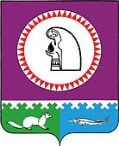 Об утверждении муниципальной программы«Развитие жилищной сферы в муниципальном образовании Октябрьский район»В соответствии с Бюджетным кодексом Российской Федерации, постановлениями администрации Октябрьского района от 12.09.2018 № 1955 «О муниципальных программах Октябрьского района», от 19.09.2018 № 2017 «О перечне муниципальных программ Октябрьского района»:Утвердить муниципальную программу «Развитие жилищной сферы в муниципальном образовании Октябрьский район», согласно приложению. Опубликовать постановление в официальном сетевом издании «октвести.ру» и разместить на официальном веб-сайте Октябрьского района. Постановление вступает в силу с 01.01.2019.Контроль за выполнением постановления возложить на первого заместителя главы Октябрьского района по вопросам строительства, жилищно-коммунального хозяйства, транспорта, связи Черепкову Л.С., заместителя главы Октябрьского района по вопросам муниципальной собственности, недропользования, председателя Комитета по управлению муниципальной собственностью администрации Октябрьского района Хомицкого В.М., в соответствии с их компетенцией.Глава Октябрьского района	                                                                           А.П. Куташова                                      Исполнитель:заведующий отделом жилищной политикиМоор Е.А., 28077Приложениек постановлению администрации Октябрьского района   от «___» _______  2018 года № _____Муниципальная программа««Развитие жилищной сферы в муниципальном образовании Октябрьский район»(далее – Программа)
Паспорт Программы Раздел 1 «О стимулировании инвестиционной и инновационной деятельности, развитие конкуренции и негосударственного сектора экономики».1.1. «Формирование благоприятной деловой среды».В целях формирования благоприятной деловой среды, привлечения в муниципалитет заинтересованного предпринимательского сообщества, в частности застройщиков качественного и современного жилья, реализуется мероприятие «Приобретение жилых помещений в целях предоставления гражданам, формирование муниципального маневренного жилищного фонда» подпрограммы I. Указанное мероприятие направлено на стимулирование застройщиков по реализации проектов освоения территорий в целях жилищного строительства и объектов инженерной инфраструктуры территорий, предназначенных для жилищного строительства эконом-класса.Развитие сотрудничества с организациями-застройщиками обеспечит положительную динамику в сфере жилищного строительства на территории Октябрьского района, создаст условия, способствующие повышению доступности жилья, улучшению жилищных условий граждан, что приведет к снижению количества нуждающихся в жилых помещениях граждан.1.2. «Инвестиционные проекты».Программой не предусмотрена реализация инвестиционных проектов.1.3. «Развитие конкуренции».Благодаря созданию благоприятных условий для развития конкуренции, увеличится эффективность функционирования рынка жилья на территории Октябрьского района. Развитие конкуренции оказывает положительное воздействие на показатели социально-экономического развития муниципалитета в целом. Реализация отдельных мероприятий Программы, создающих здоровую и полноценную конкуренцию, в перспективе служит основой для достижения поставленных целей и задач в полном объеме.Основным инструментом для формирования и реализации конкурентной политики в муниципалитете с 2015 года стал Стандарт развития конкуренции в субъектах Российской Федерации, утвержденный распоряжением Правительства Российской Федерации                   от 05.09.2015 № 1738-р.Средства, предусмотренные в рамках реализации Программы направлены, в том числе, на развитие многоквартирного жилищного строительства и индивидуального жилищного строительства.Раздел 2 «Механизм реализации муниципальной программы».2.1. Механизм управления Программой.Механизм управления Программой включает:- разработку и принятие муниципальных правовых актов, договоров, протоколов о намерениях и иных документов, необходимых для выполнения Программы;- обеспечение управления Программой, эффективного использования средств, выделенных на ее реализацию;- ежегодное формирование перечня программных мероприятий на очередной финансовый год и плановый период с уточнением затрат по программным мероприятиям на основании данных, полученных по результатам мониторинга, фактически достигнутых целевых показателей Программы;- предоставление отчетов о реализации Программы;- информирование общественности о ходе и результатах реализации Программы, финансировании программных мероприятий, в том числе о механизмах реализации отдельных мероприятий Программы.2.2. Полномочия ответственного исполнителя и соисполнителей Программы.2.2.1. Ответственный исполнитель и соисполнители Программы несут ответственность за своевременную и качественную ее реализацию, в том числе достижение целевых показателей, а также конечных результатов ее реализации, эффективное и целевое использование средств, выделяемых на реализацию Программы, осуществляют управление и контроль за реализацией программных мероприятий.2.2.2. Ответственный исполнитель Программы:- в пределах своих полномочий осуществляет координацию деятельности соисполнителей Программы, участвующих в реализации её мероприятий;- принимает участие в реализации программных мероприятий, в осуществлении управления и обеспечении эффективного использования средств, выделяемых на реализацию Программы, по представлению заинтересованных лиц готовит проекты решений о внесении изменений в соответствии с установленными требованиями и несет совместно с соисполнителями ответственность за достижение целевых показателей Программы, а также конечных результатов ее реализации;- формирует сводный перечень программных мероприятий, а также предложения по включению в него новых программных мероприятий, с обоснованием необходимости их реализации;- разрабатывает в пределах своих полномочий проекты правовых актов, необходимых для реализации Программы, и вносит их на рассмотрение администрации Октябрьского района;- разрабатывает совместно с соисполнителями подпрограмм комплексный план (сетевой график) по реализации подпрограмм;- предоставляет по запросам Управления экономического развития администрации Октябрьского района и Контрольно-счетной палаты Октябрьского района необходимые сведения для проведения мониторинга реализации Программы;- обеспечивает подготовку отчета, представление его в уполномоченные органы;2.2.3. Соисполнители Программы в рамках своей компетенции:- участвуют в разработке предложений по внесению изменений в Программу, с обоснованием необходимости их реализации, указанием предлагаемых направлений, объемов и источников финансирования Программы;- проводят мониторинг планируемых изменений в законодательстве Российской Федерации и Ханты-Мансийского автономного округа – Югры;- обеспечивают реализацию мероприятий Программы;- представляют ответственному исполнителю необходимую информацию для подготовки ответов на запросы уполномоченных органов, отчет о ходе реализации программных мероприятий до 3-го числа каждого месяца, следующего за отчетным, информацию, необходимую для проведения оценки эффективности Программы и подготовки годового отчета, предложения по включению новых программных мероприятий;- разрабатывают комплексный план (сетевой график) по реализации Программы;- осуществляют координацию мероприятий по определению исполнителей (подрядчиков) работ;- принимают участие в осуществлении контроля при проведении работ, участвуют в приемке работ.2.2.4. В пределах реализации мероприятия 1 «Приобретение жилых помещений в целях предоставления гражданам, формирование муниципального маневренного жилищного фонда» подпрограммы I:1) ответственный исполнитель Программы:а) формирует заявку на перечисление субсидии муниципальному образованию Октябрьский район, а также представляет в Департамент строительства Ханты-Мансийского автономного округа – Югры копии муниципальных контрактов на участие в мероприятии;б) осуществляет мероприятия по строительству (выкупу), в домах незавершенного строительства жилых помещений, в том числе: - проводит закупки на приобретение в муниципальную собственность у застройщиков жилых помещений, которые должны соответствовать техническим требованиям к жилому помещению, в строящемся многоквартирном доме;- заключает муниципальные контракты на приобретение в муниципальную собственность у застройщика жилых помещений, в которых оговариваются все расходы и затраты застройщика, связанные с исполнением обязательств по муниципальному контракту, в полном объеме и надлежащего качества;- производит приемку жилого помещения, обеспечивает явку уполномоченного представителя для передачи жилого помещения и подписания акта приема-передачи жилого помещения и документов;- передает документацию в Комитет по управлению муниципальной собственностью администрации Октябрьского района, который осуществляет все необходимые действия для регистрации перехода права собственности на жилые помещения;2) соисполнители Программы: Комитет по управлению муниципальной собственностью администрации Октябрьского района:а) формирует заявки на перечисление субсидии муниципальному образованию Октябрьский район, а также представление в Департамент строительства Ханты-Мансийского автономного округа – Югры копии муниципальных контрактов на участие в мероприятии (при приобретении жилых помещений, строительная готовность которых составляет 100%);б) приобретает в собственность муниципального образования Октябрьский район жилые помещения, строительная готовность которых составляет 100% от предусмотренной проектной документацией готовности; в) обеспечивает государственную регистрацию права собственности на построенные (выкупленные) в рамках подпрограммы жилые помещения, в том числе изготовление всей необходимой в данных целях документации за счет средств бюджета Октябрьского района;г) заключает (предварительные) договоры мены жилых помещений с собственниками жилых помещений, находящихся в аварийных жилых многоквартирных домах;д) обеспечивает подготовку проектов постановлений администрации Октябрьского района о мене жилых помещений.Отдел жилищной политики администрации Октябрьского района:а) осуществляет организационные мероприятия по переселению граждан, собственников жилых помещений, находящихся в аварийных жилых многоквартирных домах, в жилые помещения, приобретенные в рамках мероприятия;б) осуществляет организационные мероприятия по переселению граждан, проживающих в жилых помещениях, находящихся в аварийных жилых многоквартирных домах, по договорам найма специализированного жилищного фонда в жилые помещения, приобретенные в рамках мероприятия;в) согласовывает предварительную потребность при строительстве жилья в рамках мероприятия сформированной городскими и сельскими поселениями в соответствии с утвержденными списками: очередности сноса жилых домов признанных аварийными, граждан, состоящих на учете нуждающихся;г) ведет информационно-разъяснительную работу, связанную с реализацией мероприятия через печатные и электронные средства массовой информации;д) представляет отчетность о ходе выполнения мероприятий, в части предоставления жилых помещений;администрации городских и сельских поселений, входящие в состав Октябрьского района:а) формируют предварительную потребность в жилых помещениях в соответствии с утвержденными списками граждан, состоящих на учете нуждающихся, а также утвержденными списками очередности сноса жилых домов признанных аварийными;б) определяют очередность сноса жилых домов, признанных в установленном порядке аварийными;в) утверждают реестры жилых помещений, признанных в установленном порядке аварийными на территории поселения (ежегодно, при наличии изменений);г) принимают решения о сносе аварийных жилых домов, находящихся в их собственности;д) осуществляют мероприятия по сносу аварийных жилых домов;е) осуществляют организационные мероприятия по переселению граждан, проживающих в жилых помещениях по договорам социального найма в аварийных жилых домах, в жилые помещения, приобретенные в рамках мероприятия и переданные администрацией Октябрьского района по договору безвозмездного пользования, в соответствии с очередностью сноса жилых домов признанных аварийными, установленной в реестре;ж) принимают решения о предоставлении жилых помещений, приобретенных в рамках мероприятия, по договорам социального найма гражданам, состоящим на учете в качестве нуждающихся в жилых помещениях по месту жительства;з) оказывают содействие в работе с участниками мероприятия, в том числе по сбору и предоставлению необходимых документов.2.2.5. В пределах реализации мероприятия 2 «Градостроительная деятельность на территории Октябрьского района» подпрограммы I:1) ответственный исполнитель Программы осуществляет перечисление денежных средств по муниципальным контрактам заключенных в результате проведенных торгов;2) соисполнители Программы: отдел по вопросам архитектуры, градостроительства администрации Октябрьского района:а) обеспечивает подготовку документов территориального планирования;б) обеспечивает подготовку конкурсной документации;в) осуществляет приемку выполненных работ;г) размещает данные в информационной системе обеспечения градостроительной деятельности (АИСОГД);д) предоставляет данные из АИСОГД;администрации городских и сельских поселений, входящие в состав Октябрьского района:а) обосновывают включение работ в подпрограмму;б) участвуют в подготовке конкурсной документации.2.2.6. В пределах реализации мероприятия 1 «Обеспечение жильем молодых семей на территории Октябрьского района» государственной программы Российской Федерации «Обеспечение доступным и комфортным жильем и коммунальными услугами граждан Российской Федерации» подпрограммы II:1) ответственный исполнитель Программы осуществляет перечисление субсидии участникам мероприятия;2) соисполнитель Программы – отдел жилищной политики администрации Октябрьского района:а) обеспечивает прием и регистрацию заявлений и документов, необходимых для участия в мероприятии;б) обеспечивает подготовку документов для принятия решения о признании (об отказе в признании) участником мероприятия;в) формирует списки молодых семей – участников мероприятия, изъявивших желание получить социальную выплату в виде субсидии в планируемом году;г) обеспечивает выдачу свидетельства о праве на получение социальной выплаты на приобретение жилого помещения или строительство индивидуального жилого дома;д) обеспечивает подготовку проектов постановлений администрации Октябрьского района о предоставлении социальной выплаты (субсидии);е) ведет информационно-разъяснительную работу, связанную с реализацией мероприятия, через печатные и электронные средства массовой информации.2.2.7. В пределах реализации мероприятия 2 «Улучшение жилищных условий ветеранов Великой Отечественной войны, ветеранов боевых действий, инвалидов и семей, имеющих детей-инвалидов, вставших на учет в качестве нуждающихся в жилых помещениях до 1 января 2005 года на территории Октябрьского района» подпрограммы II:1) ответственный исполнитель Программы осуществляет перечисление единовременных денежных выплат, субсидий на строительство или приобретение жилых помещений за счет субвенций из федерального бюджета отдельным категориям граждан, определенных федеральным законодательством;2) соисполнитель Программы – отдел жилищной политики администрации Октябрьского района:а) обеспечивает прием и регистрацию заявлений и документов, необходимых для участия в мероприятии;б) обеспечивает подготовку документов для принятия решения о признании (об отказе в признании) участником мероприятия;в) ведет учет отдельных категорий граждан, определенных федеральным законодательством по предоставлению им жилых помещений или единовременных денежных выплат, субсидий на строительство или приобретение жилых помещений за счет субвенций из федерального бюджета;г) обеспечивает выдачу гарантийных писем о предоставлении субсидии;д) обеспечивает подготовку проектов постановлений администрации Октябрьского района о предоставлении социальной выплаты (субсидии).2.2.8. В пределах реализации мероприятия 3 «Предоставление социальных выплат отдельным категориям граждан на обеспечение жилыми помещениями» подпрограммы II:1) соисполнитель Программы – отдел жилищной политики администрации Октябрьского района:а) обеспечивает прием и регистрацию заявлений и документов, необходимых для участия в мероприятии;б) принимает решение о признании либо отказе в признании участником мероприятия;в) формирует список участников мероприятия, на получение социальной выплаты взамен предоставления земельного участка в собственность бесплатно в планируемом году;г) формирует список получателей социальной выплаты взамен предоставления земельного участка в собственность бесплатно в текущем и планируемом году;д) обеспечивает выдачу свидетельства о праве на получение социальной выплаты на приобретение жилого помещения или строительство индивидуального жилого дома;е) обеспечивает подготовку проектов постановлений администрации Октябрьского района о предоставлении социальной выплаты;ж) ведет информационно-разъяснительную работу, связанную с реализацией мероприятия, через печатные и электронные средства массовой информации.2.2.9. В пределах реализации мероприятия 4 «Осуществление отдельных государственных полномочий, указанных в пунктах 3.1, 3.2 статьи 2 Закона Ханты-Мансийского автономного округа – Югры от 31.03.2009 № 36-оз в рамках подпрограммы «Обеспечение мерами государственной поддержки по улучшению жилищных условий отдельных категорий граждан» подпрограммы II:1) соисполнители Программы:отдел жилищной политики администрации Октябрьского района:а) обеспечивает подготовку документов для принятия решения о постановке на учет и учет граждан, имеющих право на получение жилищных субсидий, выезжающих из районов Крайнего Севера и приравненных к ним местностей:- из числа, прибывших в районы Крайнего Севера и приравненные к ним местности не позднее 1 января 1992 года, имеющих общую продолжительность стажа работы в районах Крайнего Севера и приравненных к ним местностях не менее 15 календарных лет, не имеющих других жилых помещений на территории Российской Федерации за пределами районов Крайнего Севера и приравненных к ним местностей или нуждающихся в улучшении жилищных условий и не получавших субсидий на эти цели;- из числа инвалидов I и II групп, инвалидность которых наступила вследствие трудового увечья и стаж работы которых составляет менее 15 календарных лет;-из числа инвалидов с детства, родившихся в районах Крайнего Севера и приравненных к ним местностях или за пределами указанных районов и местностей (в случае, если на дату их рождения местом жительства их матерей являлись районы Крайнего Севера и приравненные к ним местности) и проживших в районах Крайнего Севера и приравненных к ним местностях не менее 15 календарных лет;б) обеспечивает подготовку документов для принятия решения о постановке на учет и учет граждан, имеющих право на получение жилищных субсидий, выезжающих из закрывающихся населенных пунктов на территории Ханты-Мансийского автономного округа - Югры, не имеющих иных жилых помещений на территории Российской Федерации или нуждающихся в улучшении жилищных условий и не получавших субсидий на эти цели, проживающих по месту жительства в указанных населенных пунктах;2) отдел бухгалтерского учета и финансов администрации Октябрьского района –организовывает финансовое обеспечение мероприятия. 2.3. Управление и контроль за реализацией Программы, а также внесение в нее изменений осуществляется в соответствии с порядком, утвержденным постановлением администрации Октябрьского района от 12.09.2018 № 1955 «О муниципальных программах Октябрьского района».2.4. Оценка хода исполнения мероприятий Программы основана на мониторинге достижения ее целевых показателей путем сопоставления фактически достигнутых результатов реализации и целевых значений показателей. В соответствии с данными мониторинга по фактически достигнутым результатам реализации Программы, а также в случае выявления лучших практик реализации ее программных мероприятий могут быть внесены соответствующие корректировки.2.5. Реализация мероприятий Программы осуществляется с учетом принципов «бережливого производства» путем повышения прозрачности и открытости деятельности ответственного исполнителя и соисполнителей Программы с учетом положений, установленных распоряжением Правительства Ханты-Мансийского автономного округа – Югры от 19.08.2016 № 455-рп «О Концепции «Бережливый регион» в Ханты-Мансийском автономном округе – Югре», постановлением администрации Октябрьского района                 от 14.03.2018 № 494 «О внедрении системы «бережливое производство»».2.6. Порядок финансирования Программы.Финансовое обеспечение Программы осуществляется за счет средств федерального бюджета, бюджетов Ханты-Мансийского автономного округа – Югры и Октябрьского района.Выделение средств бюджета Октябрьского района ответственному исполнителю и соисполнителям Программы осуществляется в соответствии со сводной бюджетной росписью бюджета Октябрьского района, в пределах лимитов бюджетных обязательств и объемов финансирования, предусмотренных по Программе. Объем средств на реализацию основных мероприятий Программы за счет средств бюджета Октябрьского района устанавливается решением Думы Октябрьского района о бюджете на очередной финансовый год и плановый период.Финансирование программных мероприятий из бюджета Ханты-Мансийского автономного округа – Югры осуществляется в соответствии с условиями и порядками, установленными государственной программой Ханты-Мансийского автономного округа – Югры «Развитие жилищной сферы» утвержденной Постановлением Правительства Ханты-Мансийского автономного округа – Югры от 05.10.2018 № 346-п (далее – государственная программа).2.7. Реализация программных мероприятий осуществляется:- в соответствии с контрактами (договорами) на приобретение товаров (оказание услуг, выполнение работ) для муниципальных нужд, заключаемых в порядке, установленном законодательством Российской Федерации;- на основе договоров, соглашений, заключаемых в установленном порядке в соответствии с законодательством Российской Федерации и Ханты-Мансийского автономного округа – Югры;- посредством получения из бюджета Ханты-Мансийского автономного округа – Югры субсидий, субвенций в соответствии с государственной программой.2.8. Мероприятие 1 «Приобретение жилых помещений в целях предоставления гражданам, формирование муниципального маневренного жилищного фонда» подпрограммы I реализуется в соответствии с приложением к Программе.2.9. Реализация портфелей проектов, указанные в Паспорте Программы осуществляется в соответствии с требованиями постановления администрации Октябрьского района                от 28.11.2016 № 2596 «О системе управления проектной деятельностью в администрации Октябрьского района». 2.10. В процессе реализации Программы могут появиться риски. С целью минимизации рисков Программой запланированы меры по их преодолению (таблица 5).Таблица 1 Целевые показатели муниципальной программыТаблица 2 Перечень основных мероприятий муниципальной программы Примечание:* Указывается при наличии подпрограмм.Таблица 3 Портфели проектов и проекты, направленные, в том числе на реализацию национальных и федеральных проектов Российской ФедерацииТаблица 4 Характеристика основных мероприятий муниципальной программы, их связь с целевыми показателямиТаблица 5Перечень возможных рисков при реализации муниципальной программы и мер по их преодолениюПриложениек муниципальной программе «Развитие жилищной сферы в муниципальном образовании Октябрьский район»ПОРЯДОК реализации мероприятия «Приобретение жилых помещений в целях предоставления гражданам, формирование муниципального маневренного жилищного фонда» подпрограммы I «Стимулирование жилищного строительства»(далее – Порядок, мероприятие)          1. Порядок разработан в соответствии с приложением № 1 к государственной программе Ханты-Мансийского автономного округа – Югры «Развитие жилищной сферы», утвержденной постановлением Правительства Ханты-Мансийского автономного округа – Югры от 05.10.2018 № 346-п.          2. Порядок направлен на стимулирование строительства жилья за счет создания гарантированного спроса на него, на переселение граждан из жилых помещений, признанных аварийными, на обеспечение жильем граждан, состоящих на учете для его получения на условиях социального найма, а также формирование маневренного жилищного фонда.           3. Муниципальное образование Октябрьский район на основании решения жилищной комиссии по реализации жилищных программ при администрации Октябрьского района (далее – жилищная комиссия) за счет средств бюджета Октябрьского района, приобретает жилые помещения в жилых домах (зданиях), в которых в полном объеме завершен комплекс работ по реконструкции дома (здания), а именно выполнен  комплекс строительных работ и организационно-технических мероприятий, связанных с изменением основных технико-экономических показателей здания (количества и площади квартир, строительного объема и общей площади здания в целях улучшения условий проживания граждан). Данные условия относятся к населенным пунктам связанные с труднодоступной транспортной схемой.          4.  В рамках реализации мероприятия застройщик направляет предложения в адрес главы Октябрьского района о приобретении в собственность муниципального образования Октябрьский район жилых помещений, с приложением:          а) выписки из Единого государственного реестра недвижимости в завершенных строительством домах-новостройках;          б) копии свидетельства о внесении застройщика в Единый государственный реестр индивидуальных предпринимателей, либо копии свидетельства о внесении застройщика в Единый государственный реестр юридических лиц;          в) копии технических паспортов на жилые помещения (в случае 100 % готовности дома);          г) разрешения на строительство (для жилых помещений, строительство которых не завершено);          д) справки, подтверждающей степень строительной готовности, предоставленной уполномоченным органом местного самоуправления, выдавшим разрешение на строительство (для жилых помещений, строительство которых не завершено);          е) выписки из Единого государственного реестра недвижимости на земельный участок, предоставленный для строительства (создания) многоквартирного дома и (или) иных объектов недвижимости, в состав которых будут входить объекты долевого строительства, либо договора аренды, договора субаренды такого земельного участка или в случаях, предусмотренных Федеральным законом от 24.07.2008 № 161-ФЗ                        «О содействии развитию жилищного строительства», договора безвозмездного срочного пользования таким земельным участком.            5. Предложения на приобретение жилых помещений принимаются от индивидуальных предпринимателей и юридических лиц. Жилищная комиссия рассматривает предложения в течении 10 рабочих дней со дня их поступления при наличии документов указанных:- в подпунктах «а», «б», «в» пункта 4 Порядка в завершенных строительством домах-новостройках;- в подпунктах «б», «г», «д», «е» пункта 4 Порядка для жилых помещений, строительство которых не завершено.6. Размещение планируемых к строительству в соответствии с мероприятием объектов осуществляется в соответствии с генеральными планами застройки населенных пунктов, в границах селитебных территорий, что исключает воздействие строительства объектов на охраняемые природные объекты.7. Приобретенное жилье за счет субсидии выделенной из бюджета Ханты-Мансийского автономного округа – Югры и бюджета Октябрьского района на условиях софинансирования используется муниципальным образованием Октябрьский район для переселения граждан из жилых домов, признанных аварийными, на обеспечение жильем граждан, состоящих на учете для его получения на условиях социального найма, а также формирования маневренного жилищного фонда.Приобретенное жилье за счет средств бюджета Октябрьского района используется муниципальным образованием Октябрьский район для переселения граждан из жилых помещений, признанных непригодными для проживания, а также из жилых домов, признанных аварийными, на обеспечение жильем граждан, состоящих на учете для его получения на условиях социального найма, для предоставления служебных жилых помещений, а также формирования маневренного жилищного фонда.8. Выкупленные жилые помещения администрация Октябрьского района передает по договорам безвозмездного пользования в собственность городским и сельским поселениям, входящим в состав Октябрьского района (далее – поселения) с целью их предоставления: гражданам, проживающим в жилых помещениях на условиях договора социального найма, признанных в установленном порядке аварийными;  гражданам, состоящим на учете в качестве нуждающихся в жилых помещениях по месту жительства на условиях социального найма.9. Администрация Октябрьского района и администрации поселений обязаны использовать передаваемые жилые помещения в соответствии с их целевым назначением. 10. Списание и снос аварийных жилых домов должен быть осуществлен в срок, не превышающий 3-х месяцев с момента освобождения от проживания граждан соответствующего объекта.11. В рамках реализации мероприятия аварийными и подлежащими сносу признаются жилые дома, в которых расположены жилые помещения муниципального жилищного фонда, а также жилые помещения, находящиеся в собственности граждан (в многоквартирных жилых домах), признанные в установленном порядке аварийными по техническим характеристикам. 12. Порядок не распространяется на индивидуальные жилые дома, находящиеся в частной собственности, на жилые помещения, находящиеся в собственности юридических лиц, на бесхозяйные жилые дома (помещения).13. Администрации поселений формируют и утверждают реестр жилых домов, признанных в установленном порядке аварийными на территории соответствующего муниципального образования (далее – Реестр). В Реестр не включаются жилые помещения, признанные непригодными для проживания.14. Администрации поселений при формировании Реестра устанавливают очередность сноса жилых домов, признанных аварийными с указанием сроков их расселения, Реестр утверждается муниципальным правовым актом администраций поселений. В первую очередь предусматривается снос аварийных домов и имеющих наибольший процент износа. Среди аварийных жилых домов очередность сноса устанавливается исходя из наибольшего процента износа основных строительных конструкций жилого дома. При равном проценте износа основных строительных конструкций (фундамент, стены) преимущество имеют жилые дома с наибольшим процентом износа здания в целом. В случае равных значений процента износа основных строительных конструкций (фундамент, стены) и процента износа здания в целом учитывается дата и порядковый номер решения комиссии об оценке соответствия помещения многоквартирных домов требованиям, установленным Положением о признании помещения жилым помещением, жилого помещения непригодным для проживания и многоквартирного дома аварийным и подлежащим сносу или реконструкции. 15. В случае нахождения жилых домов, внесенных в реестр жилых домов признанных аварийными на участке застройки, согласно проекту застройки данного района, утвержденного в соответствии с действующим законодательством и препятствующих дальнейшему строительству жилых домов и инженерных сетей, данные дома подлежат первоочередному сносу.16. Участниками мероприятия являются:16.1. Граждане, проживающие по договору социального найма, граждане, являющиеся собственниками жилых помещений, расположенных в многоквартирных домах, признанных аварийными.16.2. Граждане, проживающие в аварийных жилых помещениях специализированного муниципального жилищного фонда.16.3. Граждане, состоящие на учете в качестве нуждающихся в жилых помещения, предоставляемых по договорам социального найма.17. Порядок предоставления жилых помещений на условиях договора социального найма.17.1. Участнику мероприятия, проживающему в аварийном жилом доме на условиях договора социального найма, предоставляется другое жилое помещение, благоустроенное применительно к условиям соответствующего населенного пункта, равнозначное по общей площади, ранее занимаемому жилому помещению.Если в силу конструктивных особенностей жилого помещения, расположенного в аварийном доме и соблюдения прав граждан, проживающих в аварийном доме, предоставить муниципальное жилое помещение равнозначное по общей площади аварийному жилому помещению не представляется возможным с соблюдением прав указанных граждан, то взамен предоставляется жилое помещение большей площадью, но не более количества комнат ранее занимаемого жилого помещения.17.2. По заявлению участника мероприятия может быть предоставлено жилое помещение меньшей площади, комнат ранее занимаемого помещения.17.3. Участники мероприятия, согласные на переселение в установленном порядке, в течение двух недель с момента получения уведомления обязаны представить по месту своего жительства в администрации поселений следующие документы:- заявление о предоставлении жилого помещения по договору социального найма подписанное нанимателем жилого помещения и всеми совершеннолетними членами семьи нанимателя, заверенное специалистами администраций поселений или нотариусом;- согласие на переселение подписанное нанимателем жилого помещения и всеми совершеннолетними членами семьи нанимателя, заверенное специалистами администраций поселений или нотариусом;- копии документов (все страницы), удостоверяющие личности нанимателя и членов его семьи (паспорта, свидетельства о рождении на несовершеннолетних детей в возрасте до 14 лет);- копию документа, подтверждающего право пользования жилым помещением (договор социального найма, ордер, судебное решение о признании права пользования жилым помещением);- заверенную поквартирную карточку, выданную не позднее 1-го месяца на момент представления документов;- копии правоустанавливающих документов на земельный участок (свидетельство о праве собственности, акт и т.д.) (при наличии);- обязательство о передаче земельного участка, подписанное собственником(ами) земельного участка, заверенное специалистами администраций поселений или нотариусом;- копии свидетельств, выданных органами записи актов гражданского состояния: свидетельство об усыновлении/удочерении, свидетельство о заключении/расторжении брака;- обязательство об освобождении жилого помещения, расположенного в аварийном жилом доме подписанное нанимателем жилого помещения и всеми совершеннолетними членами семьи нанимателя, заверенное специалистами администраций поселений или нотариусом;- справку о состоянии задолженности по оплате за жилое помещение и коммунальные услуги.В случае отказа от переселения, гражданину необходимо в течение двух недель с момента получения уведомления, представить по месту своего жительства в администрации поселений письменный отказ, заверенный специалистами администраций поселений или нотариусом.17.4. Переселение участников мероприятия не является улучшением жилищных условий, а потому иные обстоятельства (указанные в части 5 статьи 57, части 1 статьи 58 ЖК РФ) при переселении не учитываются, за исключением граждан указанных в подпункте 16.3 Порядка.17.5. При предоставлении участникам мероприятия других жилых помещений не подлежат удовлетворению следующие требования:а) о предоставлении жилого помещения в определенной квартире, на определенном этаже (за исключением льготной категории – инвалиды), в определенном доме;б) о предоставлении жилого помещения большего по размерам, чем предусмотрено жилищным законодательством;в) о предоставлении раздельного жилья (двух и более жилых помещений) членам семьи с целью их расселения.  17.6. Заявление о предоставлении жилого помещения по договору социального найма регистрируется в администрации поселения по месту жительства гражданина, после предоставления полного пакета документов, указанных в пункте 17.3 Порядка.17.7. Решение о предоставлении или отказе в предоставлении жилого помещения по договору социального найма принимается жилищной комиссией при администрациях поселений, не позднее чем через 30 дней со дня регистрации заявления.17.8. Основания для отказа в предоставлении жилого помещения по договору социального найма:- с заявлением обратился гражданин, не указанный в пункте 16 Порядка;- с заявлением обратился гражданин, проживающий в жилом помещении, категория которого указана в пункте 12 Порядка;- с заявлением обратился гражданин, проживающий в жилом помещении, не соответствующем пункту 11 Порядка;- непредставление или представление не всех документов, предусмотренных подпунктом 17.3 Порядка;17.9. Администрации поселений в течение двух недель после принятия положительного решения жилищной комиссией обеспечивают подготовку проекта постановления о предоставлении жилого помещения по договору социального найма.17.10. Постановление администрации поселения является основанием для заключения с гражданами договора социального найма жилого помещения.17.11. После заключения договора социального найма граждане обязаны освободить ранее занимаемое жилое помещение не позднее месяца после заключения договора социального найма на предоставляемое жилое помещение, закрыть финансовый лицевой счет и погасить задолженность по оплате за жилое помещение и коммунальные услуги, образовавшуюся на дату выезда.18. Предоставление жилых помещений гражданам, являющимся собственниками жилых помещений, в аварийном жилом доме.18.1.  Собственнику жилого помещения, предоставляется другое жилое помещение, благоустроенное применительно к условиям соответствующего населенного пункта, равнозначное по общей площади, ранее занимаемому жилому помещению по договору мены, с оплатой разницы между стоимостью приобретаемого жилого помещения и стоимостью отчуждаемого жилого помещения.18.2. Муниципальное жилое помещение, передаваемое собственнику взамен, может быть меньше или больше отчуждаемого по общей площади и количеству комнат согласно заявлению собственника. При наличии согласия собственнику может быть предоставлено жилое помещение из вторичного муниципального жилищного фонда (при наличии свободного жилого помещения в соответствующем населенном пункте).18.3. Участники мероприятия, являющиеся собственниками жилых помещений, согласные на переселение в течение двух недель с момента получения уведомления обязаны предоставить в отдел жилищной политики администрации Октябрьского района, следующие документы:- заявление собственника(ов) на имя главы Октябрьского района о предоставлении жилого помещения по договору мены, заверенное специалистом отдела жилищной политики администрации Октябрьского района, или специалистами администраций поселений, или нотариусом;- согласие на переселение подписанное собственником(ами) жилого помещения и всеми совершеннолетними членами семьи, заверенное специалистом отдела жилищной политики администрации Октябрьского района, или специалистами администраций поселений или нотариусом;- копии документов (все страницы), удостоверяющих личность собственника и членов его семьи (копии паспортов с отметкой о регистрации, свидетельства о рождении на несовершеннолетних детей в возрасте до 14 лет);- копии правоустанавливающих документов на занимаемое жилое помещение (договор мены, купли - продажи, дарения, передачи (приватизации) жилого помещения в собственность, и т.д.);- копию свидетельства о государственной регистрации права собственности на занимаемое жилое помещение либо выписку из Единого государственного реестра недвижимости о правах на занимаемое жилое помещение;- копию технического паспорта или кадастровый паспорт (при наличии) на занимаемое жилое помещение;- копию отчета об оценке рыночной стоимости отчуждаемого жилого помещения, подготовленного независимым оценщиком; - справку о составе семьи с указанием родственных отношений и времени регистрации по месту жительства, выданную не позднее 1-го месяца на момент представления документов;- копии свидетельств, выданных органами записи актов гражданского состояния: свидетельство об усыновлении/удочерении, свидетельство о заключении/расторжении брака;- обязательство об освобождении жилого помещения подписанное собственником(ами) жилого помещения и всеми зарегистрированными гражданами, заверенное специалистами администраций поселений или нотариусом;- копии правоустанавливающих документов на земельный участок (свидетельство о государственной регистрации права собственности на земельный участок либо выписку из Единого государственного реестра недвижимости о правах на земельный участок, акт и т.д.) (при наличии);- обязательство о передаче земельного участка, подписанное собственником(ами) земельного участка, заверенное специалистами администраций поселений или нотариусом;- справку из налогового органа об отсутствии задолженности по уплате налога на имущество.В случае отказа от переселения гражданину необходимо в течение двух недель с момента получения уведомления представить в отдел жилищной политики администрации Октябрьского района письменный отказ, заверенный специалистом отдела жилищной политики администрации Октябрьского района, или специалистами администраций поселений, или нотариусом.18.4. Заявление о предоставлении жилого помещения по договору мены регистрируется в отделе жилищной политики администрации Октябрьского района, после предоставления полного пакета документов, указанных в подпункте 18.3 Порядка.18.5. Решение о предоставлении или отказе в предоставлении жилого помещения по договору мены принимается жилищной комиссией не позднее чем через 30 дней со дня регистрации заявления в отделе жилищной политики администрации Октябрьского района.18.6. Основаниями для отказа в предоставлении жилого помещения по договору мены являются:- с заявлением обратился гражданин, не относящийся к категориям, указанным в пункте 16 Порядка.- с заявлением обратился гражданин, проживающий в жилом помещении, категория которого указана в пункте 12 Порядка;- с заявлением обратился гражданин, проживающий в жилом помещении, не соответствующем пункту 11 Порядка;- не представлены документы, предусмотренные подпунктом 18.3 Порядка.18.7. При предоставлении участникам мероприятия других жилых помещений не подлежат удовлетворению требования о предоставлении жилого помещения в определенной квартире, на определенном этаже, в определенном доме.18.8. Сроки и другие условия заключения договоров мены определяются соглашением (предварительным договором) заключенным между муниципальным образованием Октябрьский район в лице Комитета по управлению муниципальной собственностью администрации Октябрьского района (далее – Комитет) и собственником жилого помещения, в течение двух недель после принятия положительного решения жилищной комиссией.18.9. При заключении с участниками договоров мены срок рассрочки платежа определяется с момента заключения договора мены, в зависимости от суммы оплаты за предоставляемое жилое помещение, в следующем порядке:Сумма оплаты за жилое помещение 	          Срок рассрочки платежадо 300 тысяч рублей	                                              36 месяцевот 300 тысяч рублей  			           60 месяцев18.10. В случае если среднемесячный доход, приходящийся на каждого члена семьи (одиноко проживающего гражданина), не превышает величины прожиточного минимума, установленного в Ханты-Мансийском автономном округе – Югре в среднем на душу населения, по заявлению граждан рассрочка оплаты жилого помещения по договору мены, независимо от суммы оплаты, предоставляется на 60 месяцев с момента заключения договора мены, при этом к заявлению о рассрочке граждане прилагают справки о доходах, получаемых по месту работы (службы, учебы) за календарный год (12 месяцев), всех членов семьи, имеющих доход (справки о размере пособия по безработице, размере пенсии, стипендии, пособия на детей).18.11. При заключении договора мены разница между стоимостью приобретаемого и размером выкупной цены отчуждаемого жилого помещения признается равноценной, в случае если в данном жилом помещении проживают:- нетрудоспособные одиноко проживающие граждане, имеющие I или II группу инвалидности, где среднемесячный доход, одиноко проживающего гражданина, не превышает 1,3 раза величины прожиточного минимума, установленного в Ханты-Мансийском автономном округе – Югре в среднем на душу населения; - нетрудоспособные граждане, имеющие I или II группу инвалидности, и имеющие в составе семьи неработающих пенсионеров старше 70 лет, где среднемесячный доход, приходящийся на каждого члена семьи, не превышает величины прожиточного минимума, установленного в Ханты-Мансийском автономном округе – Югре в среднем на душу населения.18.12. Порядок оплаты предоставляемого по договору мены жилого помещения устанавливается в соответствии с графиком платежей, предусматривающим ежемесячные выплаты равными долями в течение всего периода рассрочки.18.13 Комитет в течение двух недель, после заключения соглашения (предварительного договора), обеспечивает подготовку проекта постановления администрации Октябрьского района о заключении договора мены жилого помещения.18.14. Комитет в течение пяти рабочих дней с момента издания постановления администрации Октябрьского района о заключении договора мены заключает договор мены жилых помещений. 18.15. Отчуждаемое жилое помещение передается в муниципальную собственность Октябрьского района без каких-либо обременений, в том числе без наличия задолженности по коммунальным платежам. Переход права собственности на жилое помещение по договору мены подлежит государственной регистрации в установленном законом порядке.18.16. Собственник(и) и проживающие совместно с ними граждане обязаны освободить ранее занимаемое жилое помещение не позднее одного месяца после заключения договора мены жилого помещения.18.17. Все разногласия между сторонами решаются путем переговоров. При недостижении соглашения сторон вопросы решаются в судебном порядке.19. Принимая во внимание различный уровень инвестиционной привлекательности строительства жилья в населенных пунктах Октябрьского района, в том числе за счет транспортной составляющей, возможно предоставление гражданам жилого помещения, находящегося в другом населенном пункте, но в границах одного поселения.Предоставление гражданам жилого помещения находящегося в другом населенном пункте, но в границах одного поселения допускается при переселении граждан из аварийных жилых домов, на основании письменного согласия гражданина, при наличии свободных жилых помещений.Решение о включении в потребность граждан, проживающих в аварийном жилье в другом населенном пункте, но в границах одного поселения принимается жилищной комиссией по реализации муниципальных программ администрации Октябрьского района. Распределение жилых помещений устанавливается в размере не более 10% от общей планируемой площади жилого дома.20. Порядок переселения граждан, проживающих в жилых помещениях специализированного муниципального жилищного фонда, расположенных в аварийном доме осуществляется:- в соответствии с Положением о порядке предоставления жилых помещений       специализированного   жилищного   фонда муниципального образования Октябрьский район, утвержденным решением Думы Октябрьского района от 06.06.2014 № 488.21. Предоставление жилых помещений гражданам состоящих на учете нуждающихся в жилых помещениях по договорам социального найма осуществляются в соответствии с Положением о порядке признания граждан малоимущими в целях обеспечения жилыми помещениями по договорам социального найма и организации учета граждан в качестве нуждающихся в жилых помещениях, утвержденным решением Совета депутатов городского (сельского) поселения, входящих в состав Октябрьского района.Муниципальное образование Октябрьский районАДМИНИСТРАЦИЯ ОКТЯБРЬСКОГО РАЙОНАПОСТАНОВЛЕНИЕМуниципальное образование Октябрьский районАДМИНИСТРАЦИЯ ОКТЯБРЬСКОГО РАЙОНАПОСТАНОВЛЕНИЕМуниципальное образование Октябрьский районАДМИНИСТРАЦИЯ ОКТЯБРЬСКОГО РАЙОНАПОСТАНОВЛЕНИЕМуниципальное образование Октябрьский районАДМИНИСТРАЦИЯ ОКТЯБРЬСКОГО РАЙОНАПОСТАНОВЛЕНИЕМуниципальное образование Октябрьский районАДМИНИСТРАЦИЯ ОКТЯБРЬСКОГО РАЙОНАПОСТАНОВЛЕНИЕМуниципальное образование Октябрьский районАДМИНИСТРАЦИЯ ОКТЯБРЬСКОГО РАЙОНАПОСТАНОВЛЕНИЕМуниципальное образование Октябрьский районАДМИНИСТРАЦИЯ ОКТЯБРЬСКОГО РАЙОНАПОСТАНОВЛЕНИЕМуниципальное образование Октябрьский районАДМИНИСТРАЦИЯ ОКТЯБРЬСКОГО РАЙОНАПОСТАНОВЛЕНИЕМуниципальное образование Октябрьский районАДМИНИСТРАЦИЯ ОКТЯБРЬСКОГО РАЙОНАПОСТАНОВЛЕНИЕМуниципальное образование Октябрьский районАДМИНИСТРАЦИЯ ОКТЯБРЬСКОГО РАЙОНАПОСТАНОВЛЕНИЕ«»2018г.№пгт. Октябрьскоепгт. Октябрьскоепгт. Октябрьскоепгт. Октябрьскоепгт. Октябрьскоепгт. Октябрьскоепгт. Октябрьскоепгт. Октябрьскоепгт. Октябрьскоепгт. ОктябрьскоеНаименование муниципальной программы«Развитие жилищной сферы в муниципальном образовании Октябрьский район»Дата утверждения муниципальной программы (наименование и номерсоответствующего нормативного правового акта)*  Постановление администрации Октябрьского района от «_____» ________ 2018 года № _____Ответственный исполнитель муниципальной программыУправление жилищно-коммунального хозяйства и строительства администрации Октябрьского районаСоисполнители муниципальной программыКомитет по управлению муниципальной собственностью администрации Октябрьского района;отдел жилищной политики администрации Октябрьского района;отдел по вопросам архитектуры, градостроительства администрации Октябрьского района; администрации городских и сельских поселений, входящие в состав Октябрьского района (по согласованию);администрация Октябрьского районаЦели муниципальной программы1. Создание условий для увеличения объемов жилищного строительства, способствующих повышению доступности жилья, улучшению жилищных условий граждан, проживающих на территории Октябрьского района. 2. Реализация единой жилищной политики в части обеспечения отдельных категорий граждан жилыми помещениями, предоставления субсидий для приобретения или строительства жилых помещений.Задачи муниципальной программы1. Строительство и приобретение жилья в целях обеспечения жильем граждан, формирование маневренного жилищного фонда, а также стимулирование застройщиков по реализации проектов освоения территорий в целях жилищного строительства и объектов инженерной инфраструктуры территорий, предназначенных для жилищного строительства эконом-класса.2. Формирование на территории Октябрьского района градостроительной документации и внедрение АИСОГД.3. Предоставление субсидий на приобретение жилья отдельным категориям граждан.Подпрограммы и (или) основные мероприятияПодпрограмма I «Содействие развитию жилищного строительства»Подпрограмма II «Обеспечение мерами государственной поддержки по улучшению жилищных условий отдельных категорий граждан»Наименование портфеля проектов, проекта, направленных в том числе на реализацию в Октябрьском районе национальных проектов (программ) Российской Федерации1. Портфель проектов «Жилье и городская среда».2. Портфель проектов «Получение разрешения на строительство и территориальное планирование».Целевые показатели муниципальной программы1. Сохранение объема ввода жилья, тыс. кв.м., на уровне 10,5 кв.м.2. Увеличение общей площади жилых помещений, приходящихся в среднем на 1 жителя, кв.м. с 28,8 кв.м. до 29,0 кв.м.3. Сохранение доли муниципальных образований городских и сельских поселений в границах Октябрьского района с утвержденными документами территориального планирования и градостроительного зонирования от общего количества муниципальных образований, входящих в состав Октябрьского района до 100%.4. Сохранение доли молодых семей, получивших социальные выплаты в виде субсидий на приобретение жилья или строительство индивидуального жилого дома, на уровне 10 %.5. Увеличение доли граждан, получивших субсидию за счет субвенций из федерального бюджета (ВОВ, ВБД, инвалиды и семьи, имеющие детей-инвалидов, вставших на учет в качестве нуждающихся в жилых помещениях до 01.01.2005) для приобретения жилых помещений в собственность, с 9,6 % до 100%.6. Уменьшение граждан, нуждающихся в улучшении жилищных условий, принятых до 02.04.2016 года включительно в органах местного самоуправления на учет желающих бесплатно приобрести земельные участки для индивидуального жилищного строительства с 8 до 0 семей. Сроки реализации муниципальной программы (разрабатывается на срок от трех лет)2019-2025 годы и на плановый период до 2030 года Параметры финансового обеспечения муниципальной программыОбщий объем финансирования Программы за счет всех источников составляет 209 642,1 тыс. рублей, в том числе по годам:2019 год – 62 723,4 тыс. руб.2020 год – 79 757,0 тыс. руб.2021 год – 67 161,7 тыс. руб.2022 год – 0 тыс. руб.2023 год – 0 тыс. руб.2024 год – 0 тыс. руб.2025 год – 0 тыс. руб.2026 – 2030 годы - 0 тыс. руб.Параметры финансового обеспечения портфеля проектов, проекта, направленных в том числе на реализацию в Октябрьском районе национальных проектов (программ) Российской Федерации, реализуемых в составе муниципальной программыВ том числе национальных проектов: Федеральный проект «Жилье»2019 год – 0 тыс. руб.Федеральный проект «Обеспечение устойчивого сокращения непригодного для проживания жилищного фонда»2019 год – 0 тыс. руб.№ показателяНаименование целевых показателейБазовый показатель на начало реализации муниципальной программыЗначения показателя по годамЗначения показателя по годамЗначения показателя по годамЗначения показателя по годамЗначения показателя по годамЗначения показателя по годамЗначения показателя по годамЦелевое значение показателя на момент окончания реализации муниципальной программы№ показателяНаименование целевых показателейБазовый показатель на начало реализации муниципальной программы..2021г.....2026-2030гг12345678910111Общий объем ввода жилья, (кв.м.)13,510,510,510,510,510,510,510,510,52Общая площадь жилых помещений, приходящихся в среднем на 1 жителя, кв. м.28,829,029,229,029,029,029,029,029,03Доля муниципальных образований городских и сельских поселений в границах Октябрьского района с утвержденными документами территориального планирования и градостроительного зонирования от общего количества муниципальных образований, входящих в состав Октябрьского района, (%)1001001001001001001001001004Доля молодых семей, получивших социальные выплаты в виде субсидий на приобретение жилья или строительство индивидуального жилого дома, (%)10 10101010101010105Доля граждан, получивших субсидию за счет субвенций из федерального бюджета для приобретения жилых помещений в собственность,      ( % )9,614,216,6202533,3501001006Количество граждан, нуждающихся в улучшении жилищных условий, принятых до 02.04.2016 включительно в органах местного самоуправления на учет желающих бесплатно приобрести земельные участки для индивидуального жилищного строительства, (семей)  810000000Номер основного мероприятияОсновные мероприятия муниципальной программы (их связь с целевыми показателями муниципальной программы)Ответственный исполнитель/соисполнительИсточники финансированияФинансовые затраты на реализацию (тыс. рублей)Финансовые затраты на реализацию (тыс. рублей)Финансовые затраты на реализацию (тыс. рублей)Финансовые затраты на реализацию (тыс. рублей)Финансовые затраты на реализацию (тыс. рублей)Финансовые затраты на реализацию (тыс. рублей)Финансовые затраты на реализацию (тыс. рублей)Финансовые затраты на реализацию (тыс. рублей)Финансовые затраты на реализацию (тыс. рублей)Номер основного мероприятияОсновные мероприятия муниципальной программы (их связь с целевыми показателями муниципальной программы)Ответственный исполнитель/соисполнительИсточники финансированиявсегов том числев том числев том числев том числев том числев том числев том числев том числеНомер основного мероприятияОсновные мероприятия муниципальной программы (их связь с целевыми показателями муниципальной программы)Ответственный исполнитель/соисполнительИсточники финансированиявсего20192020202120222023202420252026-203012345678910111213Подпрограмма I «Содействие развитию жилищного строительства»Подпрограмма I «Содействие развитию жилищного строительства»Подпрограмма I «Содействие развитию жилищного строительства»Подпрограмма I «Содействие развитию жилищного строительства»Подпрограмма I «Содействие развитию жилищного строительства»Подпрограмма I «Содействие развитию жилищного строительства»Подпрограмма I «Содействие развитию жилищного строительства»Подпрограмма I «Содействие развитию жилищного строительства»Подпрограмма I «Содействие развитию жилищного строительства»Подпрограмма I «Содействие развитию жилищного строительства»Подпрограмма I «Содействие развитию жилищного строительства»Подпрограмма I «Содействие развитию жилищного строительства»Подпрограмма I «Содействие развитию жилищного строительства»Мероприятие «Приобретение жилых помещений в целях предоставления гражданам, формирование муниципального маневренного жилищного фонда»Мероприятие «Приобретение жилых помещений в целях предоставления гражданам, формирование муниципального маневренного жилищного фонда»Мероприятие «Приобретение жилых помещений в целях предоставления гражданам, формирование муниципального маневренного жилищного фонда»Мероприятие «Приобретение жилых помещений в целях предоставления гражданам, формирование муниципального маневренного жилищного фонда»Мероприятие «Приобретение жилых помещений в целях предоставления гражданам, формирование муниципального маневренного жилищного фонда»Мероприятие «Приобретение жилых помещений в целях предоставления гражданам, формирование муниципального маневренного жилищного фонда»Мероприятие «Приобретение жилых помещений в целях предоставления гражданам, формирование муниципального маневренного жилищного фонда»Мероприятие «Приобретение жилых помещений в целях предоставления гражданам, формирование муниципального маневренного жилищного фонда»Мероприятие «Приобретение жилых помещений в целях предоставления гражданам, формирование муниципального маневренного жилищного фонда»Мероприятие «Приобретение жилых помещений в целях предоставления гражданам, формирование муниципального маневренного жилищного фонда»Мероприятие «Приобретение жилых помещений в целях предоставления гражданам, формирование муниципального маневренного жилищного фонда»Мероприятие «Приобретение жилых помещений в целях предоставления гражданам, формирование муниципального маневренного жилищного фонда»Мероприятие «Приобретение жилых помещений в целях предоставления гражданам, формирование муниципального маневренного жилищного фонда»1.1.Приобретение жилых помещений (1, 2)Управление жилищно-коммунального хозяйства и строительства администрации Октябрьского района (далее – УЖКХиС)всего0,00,00,00,00,00,00,00,00,01.1.Приобретение жилых помещений (1, 2)Управление жилищно-коммунального хозяйства и строительства администрации Октябрьского района (далее – УЖКХиС)федеральный бюджет0,00,00,00,00,00,00,00,00,01.1.Приобретение жилых помещений (1, 2)Управление жилищно-коммунального хозяйства и строительства администрации Октябрьского района (далее – УЖКХиС)бюджет автономного округа0,00,00,00,00,00,00,00,00,01.1.Приобретение жилых помещений (1, 2)Управление жилищно-коммунального хозяйства и строительства администрации Октябрьского района (далее – УЖКХиС)местный бюджет0,00,00,00,00,00,00,00,00,01.1.Приобретение жилых помещений (1, 2)Управление жилищно-коммунального хозяйства и строительства администрации Октябрьского района (далее – УЖКХиС)иные источники финансирования0,00,00,00,00,00,00,00,00,01.1.Приобретение жилых помещений (1, 2)Комитет по управлению муниципальной собственностью администрации Октябрьского районавсего150143,645838,959784,844519,90,00,00,00,00,01.1.Приобретение жилых помещений (1, 2)Комитет по управлению муниципальной собственностью администрации Октябрьского районафедеральный бюджет0,00,00,00,00,00,00,00,00,01.1.Приобретение жилых помещений (1, 2)Комитет по управлению муниципальной собственностью администрации Октябрьского районабюджет автономного округа142636,543547,056795,642293,90,00,00,00,00,01.1.Приобретение жилых помещений (1, 2)Комитет по управлению муниципальной собственностью администрации Октябрьского районаместный бюджет7507,12291,92989,22226,00,00,00,00,00,01.1.Приобретение жилых помещений (1, 2)Комитет по управлению муниципальной собственностью администрации Октябрьского районаиные источники финансирования0,00,00,00,00,00,00,00,00,0Мероприятие «Градостроительная деятельность на территории Октябрьского района»Мероприятие «Градостроительная деятельность на территории Октябрьского района»Мероприятие «Градостроительная деятельность на территории Октябрьского района»Мероприятие «Градостроительная деятельность на территории Октябрьского района»Мероприятие «Градостроительная деятельность на территории Октябрьского района»Мероприятие «Градостроительная деятельность на территории Октябрьского района»Мероприятие «Градостроительная деятельность на территории Октябрьского района»Мероприятие «Градостроительная деятельность на территории Октябрьского района»Мероприятие «Градостроительная деятельность на территории Октябрьского района»Мероприятие «Градостроительная деятельность на территории Октябрьского района»Мероприятие «Градостроительная деятельность на территории Октябрьского района»Мероприятие «Градостроительная деятельность на территории Октябрьского района»Мероприятие «Градостроительная деятельность на территории Октябрьского района»1.2.Обеспечение муниципальных образований городских и сельских поселений в границах Октябрьского района документацией, необходимой для формирования базы данных информационной системы обеспечения градостроительной деятельности. Подготовка документов по планировке территорий, внесение изменений в документы территориального планирования (3)УЖКХиС, отдел по вопросам архитектуры, градостроительства администрации Октябрьского районавсего42797,311250,114438,817108,40,00,00,00,00,01.2.Обеспечение муниципальных образований городских и сельских поселений в границах Октябрьского района документацией, необходимой для формирования базы данных информационной системы обеспечения градостроительной деятельности. Подготовка документов по планировке территорий, внесение изменений в документы территориального планирования (3)УЖКХиС, отдел по вопросам архитектуры, градостроительства администрации Октябрьского районафедеральный бюджет0,00,00,00,00,00,00,00,00,01.2.Обеспечение муниципальных образований городских и сельских поселений в границах Октябрьского района документацией, необходимой для формирования базы данных информационной системы обеспечения градостроительной деятельности. Подготовка документов по планировке территорий, внесение изменений в документы территориального планирования (3)УЖКХиС, отдел по вопросам архитектуры, градостроительства администрации Октябрьского районабюджет автономного округа40657,510687,613716,916253,00,00,00,00,00,01.2.Обеспечение муниципальных образований городских и сельских поселений в границах Октябрьского района документацией, необходимой для формирования базы данных информационной системы обеспечения градостроительной деятельности. Подготовка документов по планировке территорий, внесение изменений в документы территориального планирования (3)УЖКХиС, отдел по вопросам архитектуры, градостроительства администрации Октябрьского районаместный бюджет2139,8562,5721,9855,40,00,00,00,00,01.2.Обеспечение муниципальных образований городских и сельских поселений в границах Октябрьского района документацией, необходимой для формирования базы данных информационной системы обеспечения градостроительной деятельности. Подготовка документов по планировке территорий, внесение изменений в документы территориального планирования (3)УЖКХиС, отдел по вопросам архитектуры, градостроительства администрации Октябрьского районаиные источники финансирования0,00,00,00,00,00,00,00,00,0Итого по подпрограмме Iвсего192940,957089,074223,661628,30,00,00,00,00,0Итого по подпрограмме Iфедеральный бюджет0,00,00,00,00,00,00,00,00,0Итого по подпрограмме Iбюджет автономного округа183294,054234,670512,558546,90,00,00,00,00,0Итого по подпрограмме Iместный бюджет9646,92854,43711,13081,40,00,00,00,00,0Итого по подпрограмме Iиные источники финансирования0,00,00,00,00,00,00,00,00,0в том числе по проектам, портфелям проектов Октябрьского района (в том числе направленные на реализацию национальных и федеральных проектов Российской Федерации)УЖКХиСвсего0,00,00,00,00,00,00,00,00,0в том числе по проектам, портфелям проектов Октябрьского района (в том числе направленные на реализацию национальных и федеральных проектов Российской Федерации)УЖКХиСфедеральный бюджет0,00,00,00,00,00,00,00,00,0в том числе по проектам, портфелям проектов Октябрьского района (в том числе направленные на реализацию национальных и федеральных проектов Российской Федерации)УЖКХиСбюджет автономного округа0,00,00,00,00,00,00,00,00,0в том числе по проектам, портфелям проектов Октябрьского района (в том числе направленные на реализацию национальных и федеральных проектов Российской Федерации)УЖКХиСместный бюджет0,00,00,00,00,00,00,00,00,0в том числе по проектам, портфелям проектов Октябрьского района (в том числе направленные на реализацию национальных и федеральных проектов Российской Федерации)УЖКХиСиные источники финансирования0,00,00,00,00,00,00,00,00,0Подпрограмма II «Обеспечение мерами государственной поддержки по улучшению жилищных условий отдельных категорий граждан, проживающих на территории Октябрьского района»Подпрограмма II «Обеспечение мерами государственной поддержки по улучшению жилищных условий отдельных категорий граждан, проживающих на территории Октябрьского района»Подпрограмма II «Обеспечение мерами государственной поддержки по улучшению жилищных условий отдельных категорий граждан, проживающих на территории Октябрьского района»Подпрограмма II «Обеспечение мерами государственной поддержки по улучшению жилищных условий отдельных категорий граждан, проживающих на территории Октябрьского района»Подпрограмма II «Обеспечение мерами государственной поддержки по улучшению жилищных условий отдельных категорий граждан, проживающих на территории Октябрьского района»Подпрограмма II «Обеспечение мерами государственной поддержки по улучшению жилищных условий отдельных категорий граждан, проживающих на территории Октябрьского района»Подпрограмма II «Обеспечение мерами государственной поддержки по улучшению жилищных условий отдельных категорий граждан, проживающих на территории Октябрьского района»Подпрограмма II «Обеспечение мерами государственной поддержки по улучшению жилищных условий отдельных категорий граждан, проживающих на территории Октябрьского района»Подпрограмма II «Обеспечение мерами государственной поддержки по улучшению жилищных условий отдельных категорий граждан, проживающих на территории Октябрьского района»Подпрограмма II «Обеспечение мерами государственной поддержки по улучшению жилищных условий отдельных категорий граждан, проживающих на территории Октябрьского района»Подпрограмма II «Обеспечение мерами государственной поддержки по улучшению жилищных условий отдельных категорий граждан, проживающих на территории Октябрьского района»Подпрограмма II «Обеспечение мерами государственной поддержки по улучшению жилищных условий отдельных категорий граждан, проживающих на территории Октябрьского района»Подпрограмма II «Обеспечение мерами государственной поддержки по улучшению жилищных условий отдельных категорий граждан, проживающих на территории Октябрьского района»Мероприятие «Обеспечение жильем молодых семей на территории Октябрьского района» государственной программы Российской Федерации «Обеспечение доступным и комфортным жильем и коммунальными услугами граждан Российской Федерации»Мероприятие «Обеспечение жильем молодых семей на территории Октябрьского района» государственной программы Российской Федерации «Обеспечение доступным и комфортным жильем и коммунальными услугами граждан Российской Федерации»Мероприятие «Обеспечение жильем молодых семей на территории Октябрьского района» государственной программы Российской Федерации «Обеспечение доступным и комфортным жильем и коммунальными услугами граждан Российской Федерации»Мероприятие «Обеспечение жильем молодых семей на территории Октябрьского района» государственной программы Российской Федерации «Обеспечение доступным и комфортным жильем и коммунальными услугами граждан Российской Федерации»Мероприятие «Обеспечение жильем молодых семей на территории Октябрьского района» государственной программы Российской Федерации «Обеспечение доступным и комфортным жильем и коммунальными услугами граждан Российской Федерации»Мероприятие «Обеспечение жильем молодых семей на территории Октябрьского района» государственной программы Российской Федерации «Обеспечение доступным и комфортным жильем и коммунальными услугами граждан Российской Федерации»Мероприятие «Обеспечение жильем молодых семей на территории Октябрьского района» государственной программы Российской Федерации «Обеспечение доступным и комфортным жильем и коммунальными услугами граждан Российской Федерации»Мероприятие «Обеспечение жильем молодых семей на территории Октябрьского района» государственной программы Российской Федерации «Обеспечение доступным и комфортным жильем и коммунальными услугами граждан Российской Федерации»Мероприятие «Обеспечение жильем молодых семей на территории Октябрьского района» государственной программы Российской Федерации «Обеспечение доступным и комфортным жильем и коммунальными услугами граждан Российской Федерации»Мероприятие «Обеспечение жильем молодых семей на территории Октябрьского района» государственной программы Российской Федерации «Обеспечение доступным и комфортным жильем и коммунальными услугами граждан Российской Федерации»Мероприятие «Обеспечение жильем молодых семей на территории Октябрьского района» государственной программы Российской Федерации «Обеспечение доступным и комфортным жильем и коммунальными услугами граждан Российской Федерации»Мероприятие «Обеспечение жильем молодых семей на территории Октябрьского района» государственной программы Российской Федерации «Обеспечение доступным и комфортным жильем и коммунальными услугами граждан Российской Федерации»Мероприятие «Обеспечение жильем молодых семей на территории Октябрьского района» государственной программы Российской Федерации «Обеспечение доступным и комфортным жильем и коммунальными услугами граждан Российской Федерации»2.1.Предоставление мер социальной поддержки с целью улучшения жилищных условий молодых семей государственной программы Российской Федерации   (4)УЖКХиС, отдел жилищной политики администрации Октябрьского районавсего5910,82037,61936,61936,60,00,00,00,00,02.1.Предоставление мер социальной поддержки с целью улучшения жилищных условий молодых семей государственной программы Российской Федерации   (4)УЖКХиС, отдел жилищной политики администрации Октябрьского районафедеральный бюджет95,995,90,00,00,00,00,00,00,02.1.Предоставление мер социальной поддержки с целью улучшения жилищных условий молодых семей государственной программы Российской Федерации   (4)УЖКХиС, отдел жилищной политики администрации Октябрьского районабюджет автономного округа5519,41839,81839,81839,80,00,00,00,00,02.1.Предоставление мер социальной поддержки с целью улучшения жилищных условий молодых семей государственной программы Российской Федерации   (4)УЖКХиС, отдел жилищной политики администрации Октябрьского районаместный бюджет295,5101,996,896,80,00,00,00,00,02.1.Предоставление мер социальной поддержки с целью улучшения жилищных условий молодых семей государственной программы Российской Федерации   (4)УЖКХиС, отдел жилищной политики администрации Октябрьского районаиные источники финансирования0,00,00,00,00,00,00,00,00,0Мероприятие «Улучшение жилищных условий ветеранов Великой Отечественной войны, ветеранов боевых действий, инвалидов и семей, имеющих детей-инвалидов, вставших на учет в качестве нуждающихся в жилых помещениях до 1 января 2005 года на территории Октябрьского района»Мероприятие «Улучшение жилищных условий ветеранов Великой Отечественной войны, ветеранов боевых действий, инвалидов и семей, имеющих детей-инвалидов, вставших на учет в качестве нуждающихся в жилых помещениях до 1 января 2005 года на территории Октябрьского района»Мероприятие «Улучшение жилищных условий ветеранов Великой Отечественной войны, ветеранов боевых действий, инвалидов и семей, имеющих детей-инвалидов, вставших на учет в качестве нуждающихся в жилых помещениях до 1 января 2005 года на территории Октябрьского района»Мероприятие «Улучшение жилищных условий ветеранов Великой Отечественной войны, ветеранов боевых действий, инвалидов и семей, имеющих детей-инвалидов, вставших на учет в качестве нуждающихся в жилых помещениях до 1 января 2005 года на территории Октябрьского района»Мероприятие «Улучшение жилищных условий ветеранов Великой Отечественной войны, ветеранов боевых действий, инвалидов и семей, имеющих детей-инвалидов, вставших на учет в качестве нуждающихся в жилых помещениях до 1 января 2005 года на территории Октябрьского района»Мероприятие «Улучшение жилищных условий ветеранов Великой Отечественной войны, ветеранов боевых действий, инвалидов и семей, имеющих детей-инвалидов, вставших на учет в качестве нуждающихся в жилых помещениях до 1 января 2005 года на территории Октябрьского района»Мероприятие «Улучшение жилищных условий ветеранов Великой Отечественной войны, ветеранов боевых действий, инвалидов и семей, имеющих детей-инвалидов, вставших на учет в качестве нуждающихся в жилых помещениях до 1 января 2005 года на территории Октябрьского района»Мероприятие «Улучшение жилищных условий ветеранов Великой Отечественной войны, ветеранов боевых действий, инвалидов и семей, имеющих детей-инвалидов, вставших на учет в качестве нуждающихся в жилых помещениях до 1 января 2005 года на территории Октябрьского района»Мероприятие «Улучшение жилищных условий ветеранов Великой Отечественной войны, ветеранов боевых действий, инвалидов и семей, имеющих детей-инвалидов, вставших на учет в качестве нуждающихся в жилых помещениях до 1 января 2005 года на территории Октябрьского района»Мероприятие «Улучшение жилищных условий ветеранов Великой Отечественной войны, ветеранов боевых действий, инвалидов и семей, имеющих детей-инвалидов, вставших на учет в качестве нуждающихся в жилых помещениях до 1 января 2005 года на территории Октябрьского района»Мероприятие «Улучшение жилищных условий ветеранов Великой Отечественной войны, ветеранов боевых действий, инвалидов и семей, имеющих детей-инвалидов, вставших на учет в качестве нуждающихся в жилых помещениях до 1 января 2005 года на территории Октябрьского района»Мероприятие «Улучшение жилищных условий ветеранов Великой Отечественной войны, ветеранов боевых действий, инвалидов и семей, имеющих детей-инвалидов, вставших на учет в качестве нуждающихся в жилых помещениях до 1 января 2005 года на территории Октябрьского района»Мероприятие «Улучшение жилищных условий ветеранов Великой Отечественной войны, ветеранов боевых действий, инвалидов и семей, имеющих детей-инвалидов, вставших на учет в качестве нуждающихся в жилых помещениях до 1 января 2005 года на территории Октябрьского района»2.2.Предоставление субсидий за счет субвенций из федерального бюджета на осуществление полномочий по обеспечению жильем отдельных категорий граждан, установленных Федеральным законом от 12.01.1995 № 5-ФЗ «О ветеранах» (5)УЖКХиС, отдел жилищной политики администрации Октябрьского района всего7993,82664,62664,62664,60,00,00,00,00,02.2.Предоставление субсидий за счет субвенций из федерального бюджета на осуществление полномочий по обеспечению жильем отдельных категорий граждан, установленных Федеральным законом от 12.01.1995 № 5-ФЗ «О ветеранах» (5)УЖКХиС, отдел жилищной политики администрации Октябрьского района федеральный бюджет7993,82664,62664,62664,60,00,00,00,00,02.2.Предоставление субсидий за счет субвенций из федерального бюджета на осуществление полномочий по обеспечению жильем отдельных категорий граждан, установленных Федеральным законом от 12.01.1995 № 5-ФЗ «О ветеранах» (5)УЖКХиС, отдел жилищной политики администрации Октябрьского района бюджет автономного округа0,00,00,00,00,00,00,00,00,02.2.Предоставление субсидий за счет субвенций из федерального бюджета на осуществление полномочий по обеспечению жильем отдельных категорий граждан, установленных Федеральным законом от 12.01.1995 № 5-ФЗ «О ветеранах» (5)УЖКХиС, отдел жилищной политики администрации Октябрьского района местный бюджет0,00,00,00,00,00,00,00,00,02.2.Предоставление субсидий за счет субвенций из федерального бюджета на осуществление полномочий по обеспечению жильем отдельных категорий граждан, установленных Федеральным законом от 12.01.1995 № 5-ФЗ «О ветеранах» (5)УЖКХиС, отдел жилищной политики администрации Октябрьского района иные источники финансирования0,00,00,00,00,00,00,00,00,02.3Предоставление субсидий за счет субвенций из федерального бюджета на осуществление полномочий по обеспечению жильем отдельных категорий граждан, установленных Федеральным законом  от 24.11.1995 № 181-ФЗ «О социальной защите инвалидов в Российской Федерации» (5)УЖКХиС, отдел жилищной политики администрации Октябрьского районаВсего2664,6888,2888,2888,20,00,00,00,00,02.3Предоставление субсидий за счет субвенций из федерального бюджета на осуществление полномочий по обеспечению жильем отдельных категорий граждан, установленных Федеральным законом  от 24.11.1995 № 181-ФЗ «О социальной защите инвалидов в Российской Федерации» (5)УЖКХиС, отдел жилищной политики администрации Октябрьского районафедеральный бюджет2664,6888,2888,2888,20,00,00,00,00,02.3Предоставление субсидий за счет субвенций из федерального бюджета на осуществление полномочий по обеспечению жильем отдельных категорий граждан, установленных Федеральным законом  от 24.11.1995 № 181-ФЗ «О социальной защите инвалидов в Российской Федерации» (5)УЖКХиС, отдел жилищной политики администрации Октябрьского районабюджет автономного округа0,00,00,00,00,00,00,00,00,02.3Предоставление субсидий за счет субвенций из федерального бюджета на осуществление полномочий по обеспечению жильем отдельных категорий граждан, установленных Федеральным законом  от 24.11.1995 № 181-ФЗ «О социальной защите инвалидов в Российской Федерации» (5)УЖКХиС, отдел жилищной политики администрации Октябрьского районаместный бюджет0,00,00,00,00,00,00,00,00,02.3Предоставление субсидий за счет субвенций из федерального бюджета на осуществление полномочий по обеспечению жильем отдельных категорий граждан, установленных Федеральным законом  от 24.11.1995 № 181-ФЗ «О социальной защите инвалидов в Российской Федерации» (5)УЖКХиС, отдел жилищной политики администрации Октябрьского районаиные источники финансирования0,00,00,00,00,00,00,00,00,0Мероприятие «Предоставление социальных выплат отдельным категориям граждан на обеспечение жилыми помещениями»Мероприятие «Предоставление социальных выплат отдельным категориям граждан на обеспечение жилыми помещениями»Мероприятие «Предоставление социальных выплат отдельным категориям граждан на обеспечение жилыми помещениями»Мероприятие «Предоставление социальных выплат отдельным категориям граждан на обеспечение жилыми помещениями»Мероприятие «Предоставление социальных выплат отдельным категориям граждан на обеспечение жилыми помещениями»Мероприятие «Предоставление социальных выплат отдельным категориям граждан на обеспечение жилыми помещениями»Мероприятие «Предоставление социальных выплат отдельным категориям граждан на обеспечение жилыми помещениями»Мероприятие «Предоставление социальных выплат отдельным категориям граждан на обеспечение жилыми помещениями»Мероприятие «Предоставление социальных выплат отдельным категориям граждан на обеспечение жилыми помещениями»Мероприятие «Предоставление социальных выплат отдельным категориям граждан на обеспечение жилыми помещениями»Мероприятие «Предоставление социальных выплат отдельным категориям граждан на обеспечение жилыми помещениями»Мероприятие «Предоставление социальных выплат отдельным категориям граждан на обеспечение жилыми помещениями»Мероприятие «Предоставление социальных выплат отдельным категориям граждан на обеспечение жилыми помещениями»2.4.Выдача свидетельств о праве на получение социальной выплаты на приобретение жилого помещения или строительство индивидуального жилого дома (6)Отдел жилищной политики администрации Октябрьского районавсего0,00,00,00,00,00,00,00,00,02.4.Выдача свидетельств о праве на получение социальной выплаты на приобретение жилого помещения или строительство индивидуального жилого дома (6)Отдел жилищной политики администрации Октябрьского районафедеральный бюджет0,00,00,00,00,00,00,00,00,02.4.Выдача свидетельств о праве на получение социальной выплаты на приобретение жилого помещения или строительство индивидуального жилого дома (6)Отдел жилищной политики администрации Октябрьского районабюджет автономного округа0,00,00,00,00,00,00,00,00,02.4.Выдача свидетельств о праве на получение социальной выплаты на приобретение жилого помещения или строительство индивидуального жилого дома (6)Отдел жилищной политики администрации Октябрьского районаместный бюджет0,00,00,00,00,00,00,00,00,02.4.Выдача свидетельств о праве на получение социальной выплаты на приобретение жилого помещения или строительство индивидуального жилого дома (6)Отдел жилищной политики администрации Октябрьского районаиные источники финансирования0,00,00,00,00,00,00,00,00,0Мероприятие «Осуществление отдельных государственных полномочий, указанных в пунктах 3.1, 3.2 статьи 2 Закона Ханты-Мансийского автономного округа – Югры от 31.03.2009 № 36-оз в рамках подпрограммы «Обеспечение мерами государственной поддержки по улучшению жилищных условий отдельных категорий граждан»Мероприятие «Осуществление отдельных государственных полномочий, указанных в пунктах 3.1, 3.2 статьи 2 Закона Ханты-Мансийского автономного округа – Югры от 31.03.2009 № 36-оз в рамках подпрограммы «Обеспечение мерами государственной поддержки по улучшению жилищных условий отдельных категорий граждан»Мероприятие «Осуществление отдельных государственных полномочий, указанных в пунктах 3.1, 3.2 статьи 2 Закона Ханты-Мансийского автономного округа – Югры от 31.03.2009 № 36-оз в рамках подпрограммы «Обеспечение мерами государственной поддержки по улучшению жилищных условий отдельных категорий граждан»Мероприятие «Осуществление отдельных государственных полномочий, указанных в пунктах 3.1, 3.2 статьи 2 Закона Ханты-Мансийского автономного округа – Югры от 31.03.2009 № 36-оз в рамках подпрограммы «Обеспечение мерами государственной поддержки по улучшению жилищных условий отдельных категорий граждан»Мероприятие «Осуществление отдельных государственных полномочий, указанных в пунктах 3.1, 3.2 статьи 2 Закона Ханты-Мансийского автономного округа – Югры от 31.03.2009 № 36-оз в рамках подпрограммы «Обеспечение мерами государственной поддержки по улучшению жилищных условий отдельных категорий граждан»Мероприятие «Осуществление отдельных государственных полномочий, указанных в пунктах 3.1, 3.2 статьи 2 Закона Ханты-Мансийского автономного округа – Югры от 31.03.2009 № 36-оз в рамках подпрограммы «Обеспечение мерами государственной поддержки по улучшению жилищных условий отдельных категорий граждан»Мероприятие «Осуществление отдельных государственных полномочий, указанных в пунктах 3.1, 3.2 статьи 2 Закона Ханты-Мансийского автономного округа – Югры от 31.03.2009 № 36-оз в рамках подпрограммы «Обеспечение мерами государственной поддержки по улучшению жилищных условий отдельных категорий граждан»Мероприятие «Осуществление отдельных государственных полномочий, указанных в пунктах 3.1, 3.2 статьи 2 Закона Ханты-Мансийского автономного округа – Югры от 31.03.2009 № 36-оз в рамках подпрограммы «Обеспечение мерами государственной поддержки по улучшению жилищных условий отдельных категорий граждан»Мероприятие «Осуществление отдельных государственных полномочий, указанных в пунктах 3.1, 3.2 статьи 2 Закона Ханты-Мансийского автономного округа – Югры от 31.03.2009 № 36-оз в рамках подпрограммы «Обеспечение мерами государственной поддержки по улучшению жилищных условий отдельных категорий граждан»Мероприятие «Осуществление отдельных государственных полномочий, указанных в пунктах 3.1, 3.2 статьи 2 Закона Ханты-Мансийского автономного округа – Югры от 31.03.2009 № 36-оз в рамках подпрограммы «Обеспечение мерами государственной поддержки по улучшению жилищных условий отдельных категорий граждан»Мероприятие «Осуществление отдельных государственных полномочий, указанных в пунктах 3.1, 3.2 статьи 2 Закона Ханты-Мансийского автономного округа – Югры от 31.03.2009 № 36-оз в рамках подпрограммы «Обеспечение мерами государственной поддержки по улучшению жилищных условий отдельных категорий граждан»Мероприятие «Осуществление отдельных государственных полномочий, указанных в пунктах 3.1, 3.2 статьи 2 Закона Ханты-Мансийского автономного округа – Югры от 31.03.2009 № 36-оз в рамках подпрограммы «Обеспечение мерами государственной поддержки по улучшению жилищных условий отдельных категорий граждан»Мероприятие «Осуществление отдельных государственных полномочий, указанных в пунктах 3.1, 3.2 статьи 2 Закона Ханты-Мансийского автономного округа – Югры от 31.03.2009 № 36-оз в рамках подпрограммы «Обеспечение мерами государственной поддержки по улучшению жилищных условий отдельных категорий граждан»2.5.Расходы на реализацию полномочий, указанных в пунктах 3.1, 3.2 статьи 2 Закона Ханты-Мансийского автономного округа – Югры от 31.03.2009     № 36-оз «О наделении органов местного самоуправления муниципальных образований Ханты-Мансийского автономного округа – Югры отдельными государственными полномочиями для обеспечения жилыми помещениями отдельных категорий граждан, определенных федеральным законодательством»Администрация Октябрьского района, отдел жилищной политики администрации Октябрьского районавсего132,044,044,044,00,00,00,00,00,02.5.Расходы на реализацию полномочий, указанных в пунктах 3.1, 3.2 статьи 2 Закона Ханты-Мансийского автономного округа – Югры от 31.03.2009     № 36-оз «О наделении органов местного самоуправления муниципальных образований Ханты-Мансийского автономного округа – Югры отдельными государственными полномочиями для обеспечения жилыми помещениями отдельных категорий граждан, определенных федеральным законодательством»Администрация Октябрьского района, отдел жилищной политики администрации Октябрьского районафедеральный бюджет0,00,00,00,00,00,00,00,00,02.5.Расходы на реализацию полномочий, указанных в пунктах 3.1, 3.2 статьи 2 Закона Ханты-Мансийского автономного округа – Югры от 31.03.2009     № 36-оз «О наделении органов местного самоуправления муниципальных образований Ханты-Мансийского автономного округа – Югры отдельными государственными полномочиями для обеспечения жилыми помещениями отдельных категорий граждан, определенных федеральным законодательством»Администрация Октябрьского района, отдел жилищной политики администрации Октябрьского районабюджет автономного округа132,044,044,044,00,00,00,00,00,02.5.Расходы на реализацию полномочий, указанных в пунктах 3.1, 3.2 статьи 2 Закона Ханты-Мансийского автономного округа – Югры от 31.03.2009     № 36-оз «О наделении органов местного самоуправления муниципальных образований Ханты-Мансийского автономного округа – Югры отдельными государственными полномочиями для обеспечения жилыми помещениями отдельных категорий граждан, определенных федеральным законодательством»Администрация Октябрьского района, отдел жилищной политики администрации Октябрьского районаместный бюджет0,00,00,00,00,00,00,00,00,02.5.Расходы на реализацию полномочий, указанных в пунктах 3.1, 3.2 статьи 2 Закона Ханты-Мансийского автономного округа – Югры от 31.03.2009     № 36-оз «О наделении органов местного самоуправления муниципальных образований Ханты-Мансийского автономного округа – Югры отдельными государственными полномочиями для обеспечения жилыми помещениями отдельных категорий граждан, определенных федеральным законодательством»Администрация Октябрьского района, отдел жилищной политики администрации Октябрьского районаиные источники финансирования0,00,00,00,00,00,00,00,00,0Итого по подпрограмме IIИтого по подпрограмме IIИтого по подпрограмме IIвсего16701,25634,45533,45533,40,00,00,00,00,0Итого по подпрограмме IIИтого по подпрограмме IIИтого по подпрограмме IIфедеральный бюджет8089,72760,52664,62664,60,00,00,00,00,0Итого по подпрограмме IIИтого по подпрограмме IIИтого по подпрограмме IIбюджет автономного округа8316,02772,02772,02772,00,00,00,00,00,0Итого по подпрограмме IIИтого по подпрограмме IIИтого по подпрограмме IIместный бюджет295,5101,996,896,80,00,00,00,00,0Итого по подпрограмме IIИтого по подпрограмме IIИтого по подпрограмме IIиные источники финансирования0,00,00,00,00,00,00,00,00,0Всего по муниципальной программе:Всего по муниципальной программе:Всего по муниципальной программе:всего209642,162723,479757,067161,70,00,00,00,00,0Всего по муниципальной программе:Всего по муниципальной программе:Всего по муниципальной программе:федеральный бюджет8089,72760,52664,62664,60,00,00,00,00,0Всего по муниципальной программе:Всего по муниципальной программе:Всего по муниципальной программе:бюджет автономного округа191610,057006,673284,561318,90,00,00,00,00,0Всего по муниципальной программе:Всего по муниципальной программе:Всего по муниципальной программе:местный бюджет9942,02956,33807,93178,20,00,00,00,00,0Всего по муниципальной программе:Всего по муниципальной программе:Всего по муниципальной программе:иные источники финансирования0,00,00,00,00,00,00,00,00,0инвестиции в объекты муниципальной собственностиинвестиции в объекты муниципальной собственностиинвестиции в объекты муниципальной собственностивсего0,00,00,00,00,00,00,00,00,0инвестиции в объекты муниципальной собственностиинвестиции в объекты муниципальной собственностиинвестиции в объекты муниципальной собственностифедеральный бюджет0,00,00,00,00,00,00,00,00,0инвестиции в объекты муниципальной собственностиинвестиции в объекты муниципальной собственностиинвестиции в объекты муниципальной собственностибюджет автономного округа0,00,00,00,00,00,00,00,00,0инвестиции в объекты муниципальной собственностиинвестиции в объекты муниципальной собственностиинвестиции в объекты муниципальной собственностиместный бюджет0,00,00,00,00,00,00,00,00,0инвестиции в объекты муниципальной собственностиинвестиции в объекты муниципальной собственностиинвестиции в объекты муниципальной собственностииные источники финансирования0,00,00,00,00,00,00,00,00,0В том числе:В том числе:В том числе:Проекты, портфели проектов (в том числе направленные на реализацию национальных и федеральных проектов Российской Федерации):Проекты, портфели проектов (в том числе направленные на реализацию национальных и федеральных проектов Российской Федерации):Проекты, портфели проектов (в том числе направленные на реализацию национальных и федеральных проектов Российской Федерации):всего0,00,00,00,00,00,00,00,00,0Проекты, портфели проектов (в том числе направленные на реализацию национальных и федеральных проектов Российской Федерации):Проекты, портфели проектов (в том числе направленные на реализацию национальных и федеральных проектов Российской Федерации):Проекты, портфели проектов (в том числе направленные на реализацию национальных и федеральных проектов Российской Федерации):федеральный бюджет0,00,00,00,00,00,00,00,00,0Проекты, портфели проектов (в том числе направленные на реализацию национальных и федеральных проектов Российской Федерации):Проекты, портфели проектов (в том числе направленные на реализацию национальных и федеральных проектов Российской Федерации):Проекты, портфели проектов (в том числе направленные на реализацию национальных и федеральных проектов Российской Федерации):бюджет автономного округа0,00,00,00,00,00,00,00,00,0Проекты, портфели проектов (в том числе направленные на реализацию национальных и федеральных проектов Российской Федерации):Проекты, портфели проектов (в том числе направленные на реализацию национальных и федеральных проектов Российской Федерации):Проекты, портфели проектов (в том числе направленные на реализацию национальных и федеральных проектов Российской Федерации):местный бюджет0,00,00,00,00,00,00,00,00,0Проекты, портфели проектов (в том числе направленные на реализацию национальных и федеральных проектов Российской Федерации):Проекты, портфели проектов (в том числе направленные на реализацию национальных и федеральных проектов Российской Федерации):Проекты, портфели проектов (в том числе направленные на реализацию национальных и федеральных проектов Российской Федерации):иные источники финансирования0,00,00,00,00,00,00,00,00,0в том числе инвестиции в объекты муниципальной собственностив том числе инвестиции в объекты муниципальной собственностив том числе инвестиции в объекты муниципальной собственностивсего0,00,00,00,00,00,00,00,00,0в том числе инвестиции в объекты муниципальной собственностив том числе инвестиции в объекты муниципальной собственностив том числе инвестиции в объекты муниципальной собственностифедеральный бюджет0,00,00,00,00,00,00,00,00,0в том числе инвестиции в объекты муниципальной собственностив том числе инвестиции в объекты муниципальной собственностив том числе инвестиции в объекты муниципальной собственностибюджет автономного округа0,00,00,00,00,00,00,00,00,0в том числе инвестиции в объекты муниципальной собственностив том числе инвестиции в объекты муниципальной собственностив том числе инвестиции в объекты муниципальной собственностиместный бюджет0,00,00,00,00,00,00,00,00,0в том числе инвестиции в объекты муниципальной собственностив том числе инвестиции в объекты муниципальной собственностив том числе инвестиции в объекты муниципальной собственностииные источники финансирования0,00,00,00,00,00,00,00,00,0Инвестиции в объекты муниципальной собственности                           (за исключением инвестиций в объекты муниципальной собственности по проектам, портфелям проектов)Инвестиции в объекты муниципальной собственности                           (за исключением инвестиций в объекты муниципальной собственности по проектам, портфелям проектов)Инвестиции в объекты муниципальной собственности                           (за исключением инвестиций в объекты муниципальной собственности по проектам, портфелям проектов)всего0,00,00,00,00,00,00,00,00,0Инвестиции в объекты муниципальной собственности                           (за исключением инвестиций в объекты муниципальной собственности по проектам, портфелям проектов)Инвестиции в объекты муниципальной собственности                           (за исключением инвестиций в объекты муниципальной собственности по проектам, портфелям проектов)Инвестиции в объекты муниципальной собственности                           (за исключением инвестиций в объекты муниципальной собственности по проектам, портфелям проектов)федеральный бюджет0,00,00,00,00,00,00,00,00,0Инвестиции в объекты муниципальной собственности                           (за исключением инвестиций в объекты муниципальной собственности по проектам, портфелям проектов)Инвестиции в объекты муниципальной собственности                           (за исключением инвестиций в объекты муниципальной собственности по проектам, портфелям проектов)Инвестиции в объекты муниципальной собственности                           (за исключением инвестиций в объекты муниципальной собственности по проектам, портфелям проектов)бюджет автономного округа0,00,00,00,00,00,00,00,00,0Инвестиции в объекты муниципальной собственности                           (за исключением инвестиций в объекты муниципальной собственности по проектам, портфелям проектов)Инвестиции в объекты муниципальной собственности                           (за исключением инвестиций в объекты муниципальной собственности по проектам, портфелям проектов)Инвестиции в объекты муниципальной собственности                           (за исключением инвестиций в объекты муниципальной собственности по проектам, портфелям проектов)местный бюджет0,00,00,00,00,00,00,00,00,0Инвестиции в объекты муниципальной собственности                           (за исключением инвестиций в объекты муниципальной собственности по проектам, портфелям проектов)Инвестиции в объекты муниципальной собственности                           (за исключением инвестиций в объекты муниципальной собственности по проектам, портфелям проектов)Инвестиции в объекты муниципальной собственности                           (за исключением инвестиций в объекты муниципальной собственности по проектам, портфелям проектов)иные источники финансирования0,00,00,00,00,00,00,00,00,0Ответственный исполнитель Ответственный исполнитель Ответственный исполнитель всего0,00,00,00,00,00,00,00,00,0Ответственный исполнитель Ответственный исполнитель Ответственный исполнитель федеральный бюджет0,00,00,00,00,00,00,00,00,0Ответственный исполнитель Ответственный исполнитель Ответственный исполнитель бюджет автономного округа0,00,00,00,00,00,00,00,00,0Ответственный исполнитель Ответственный исполнитель Ответственный исполнитель местный бюджет0,00,00,00,00,00,00,00,00,0Ответственный исполнитель Ответственный исполнитель Ответственный исполнитель иные источники финансирования0,00,00,00,00,00,00,00,00,0№п/пНаименование портфеля проектов, проекта Наименование проекта или мероприятияНомер основного мероприятияЦели Срок реализацииИсточники финансирования Параметры финансового обеспечения, тыс. рублейПараметры финансового обеспечения, тыс. рублейПараметры финансового обеспечения, тыс. рублейПараметры финансового обеспечения, тыс. рублейПараметры финансового обеспечения, тыс. рублейПараметры финансового обеспечения, тыс. рублей№п/пНаименование портфеля проектов, проекта Наименование проекта или мероприятияНомер основного мероприятияЦели Срок реализацииИсточники финансирования всего20192020202120222023202420252026-203012345678910111213Портфели проектов, основанные на национальных и федеральных проектах Российской Федерации Портфели проектов, основанные на национальных и федеральных проектах Российской Федерации Портфели проектов, основанные на национальных и федеральных проектах Российской Федерации Портфели проектов, основанные на национальных и федеральных проектах Российской Федерации Портфели проектов, основанные на национальных и федеральных проектах Российской Федерации Портфели проектов, основанные на национальных и федеральных проектах Российской Федерации Портфели проектов, основанные на национальных и федеральных проектах Российской Федерации Портфели проектов, основанные на национальных и федеральных проектах Российской Федерации Портфели проектов, основанные на национальных и федеральных проектах Российской Федерации Портфели проектов, основанные на национальных и федеральных проектах Российской Федерации Портфели проектов, основанные на национальных и федеральных проектах Российской Федерации Портфели проектов, основанные на национальных и федеральных проектах Российской Федерации Портфели проектов, основанные на национальных и федеральных проектах Российской Федерации 1Портфель проектов «Жилье и городская среда»Жилье1.1, 1.2.Сохранение объема жилищного строительства к 2024 года на уровне 10,5 тыс. кв.м. в годянварь 2025 годавсего 0,00,00,00,00,00,00,00,00,01Портфель проектов «Жилье и городская среда»Жилье1.1, 1.2.Сохранение объема жилищного строительства к 2024 года на уровне 10,5 тыс. кв.м. в годянварь 2025 годафедеральный бюджет0,00,00,00,00,00,00,00,00,01Портфель проектов «Жилье и городская среда»Жилье1.1, 1.2.Сохранение объема жилищного строительства к 2024 года на уровне 10,5 тыс. кв.м. в годянварь 2025 годабюджет автономного округа0,00,00,00,00,00,00,00,00,01Портфель проектов «Жилье и городская среда»Жилье1.1, 1.2.Сохранение объема жилищного строительства к 2024 года на уровне 10,5 тыс. кв.м. в годянварь 2025 годаместный бюджет0,00,00,00,00,00,00,00,00,01Портфель проектов «Жилье и городская среда»Жилье1.1, 1.2.Сохранение объема жилищного строительства к 2024 года на уровне 10,5 тыс. кв.м. в годянварь 2025 годаиные источники финансирования0,00,00,00,00,00,00,00,00,01Итого по портфелю проектов Итого по портфелю проектов Итого по портфелю проектов Итого по портфелю проектов Итого по портфелю проектов всего0,00,00,00,00,00,00,00,00,01Итого по портфелю проектов Итого по портфелю проектов Итого по портфелю проектов Итого по портфелю проектов Итого по портфелю проектов федеральный бюджет0,00,00,00,00,00,00,00,00,01Итого по портфелю проектов Итого по портфелю проектов Итого по портфелю проектов Итого по портфелю проектов Итого по портфелю проектов бюджет автономного округа0,00,00,00,00,00,00,00,00,01Итого по портфелю проектов Итого по портфелю проектов Итого по портфелю проектов Итого по портфелю проектов Итого по портфелю проектов местный бюджет0,00,00,00,00,00,00,00,00,01Итого по портфелю проектов Итого по портфелю проектов Итого по портфелю проектов Итого по портфелю проектов Итого по портфелю проектов иные источники финансирования0,00,00,00,00,00,00,00,00,0№ п/пОсновные мероприятияОсновные мероприятияОсновные мероприятияНаименование целевого показателя**№ п/пОсновные мероприятияОсновные мероприятияОсновные мероприятияНаименование целевого показателя**№ п/пНаименованиеСодержание (направления расходов)Номер приложения к муниципальной программе, реквизиты нормативного правового акта, наименование портфеля проектов (проекта))*Наименование целевого показателя**12345Подпрограмма I «Стимулирование жилищного строительства»Подпрограмма I «Стимулирование жилищного строительства»Подпрограмма I «Стимулирование жилищного строительства»Подпрограмма I «Стимулирование жилищного строительства»Подпрограмма I «Стимулирование жилищного строительства»Цель: Создание условий для увеличения объемов жилищного строительства, способствующих повышению доступности жилья, улучшению жилищных условий граждан, проживающих на территории Октябрьского районаЦель: Создание условий для увеличения объемов жилищного строительства, способствующих повышению доступности жилья, улучшению жилищных условий граждан, проживающих на территории Октябрьского районаЦель: Создание условий для увеличения объемов жилищного строительства, способствующих повышению доступности жилья, улучшению жилищных условий граждан, проживающих на территории Октябрьского районаЦель: Создание условий для увеличения объемов жилищного строительства, способствующих повышению доступности жилья, улучшению жилищных условий граждан, проживающих на территории Октябрьского районаЦель: Создание условий для увеличения объемов жилищного строительства, способствующих повышению доступности жилья, улучшению жилищных условий граждан, проживающих на территории Октябрьского районаЗадача: Строительство и приобретение жилья в целях обеспечения жильем граждан, формирование маневренного жилищного фонда, а также стимулирование застройщиков по реализации проектов освоения территорий в целях жилищного строительства и объектов инженерной инфраструктуры территорий, предназначенных для жилищного строительства эконом-классаЗадача: Строительство и приобретение жилья в целях обеспечения жильем граждан, формирование маневренного жилищного фонда, а также стимулирование застройщиков по реализации проектов освоения территорий в целях жилищного строительства и объектов инженерной инфраструктуры территорий, предназначенных для жилищного строительства эконом-классаЗадача: Строительство и приобретение жилья в целях обеспечения жильем граждан, формирование маневренного жилищного фонда, а также стимулирование застройщиков по реализации проектов освоения территорий в целях жилищного строительства и объектов инженерной инфраструктуры территорий, предназначенных для жилищного строительства эконом-классаЗадача: Строительство и приобретение жилья в целях обеспечения жильем граждан, формирование маневренного жилищного фонда, а также стимулирование застройщиков по реализации проектов освоения территорий в целях жилищного строительства и объектов инженерной инфраструктуры территорий, предназначенных для жилищного строительства эконом-классаЗадача: Строительство и приобретение жилья в целях обеспечения жильем граждан, формирование маневренного жилищного фонда, а также стимулирование застройщиков по реализации проектов освоения территорий в целях жилищного строительства и объектов инженерной инфраструктуры территорий, предназначенных для жилищного строительства эконом-класса1.1Приобретение жилых помещений в целях предоставления гражданам, формирование муниципального маневренного жилищного фондаРеализация мероприятия  предполагается при финансовой поддержке, предоставляемой Октябрьскому району за счет средств бюджета Ханты-Мансийского автономного округа – Югры, передаваемых в виде субсидии на приобретение жилых помещений у застройщиков в соответствии с условиями, установленными государственной программой Ханты-Мансийского автономного округа – Югры «Развитие жилищной сферы», утвержденной постановлением Правительства Ханты-Мансийского автономного округа – Югры от 05.10.2018      № 346-п (далее – государственная программа). Приобретенное в соответствии с мероприятием жилье используется для переселения граждан из жилых домов, признанных аварийными, на обеспечение жильем граждан, состоящих на учете для его получения на условиях социального найма, а также формирования маневренного жилищного фондаприложение № 1 к государственной программе;приложение к муниципальной программе (Порядок реализации мероприятия «Приобретение жилых помещений в целях предоставления гражданам, формирование муниципального маневренного жилищного фонда»);портфель проектов «Жилье и городская среда»показатели:1. Общий объем ввода жилья, (кв.м.)2. Общая площадь жилых помещений, приходящихся в среднем на 1 жителя, кв. м. (Формы федерального статистического наблюдения: № С-1 «Сведения о вводе в эксплуатацию зданий и сооружений», № 1-ИЖС «Сведения о построенных населением жилых домах», № 1-жилфонд «Сведения о жилищном фонде». Методика расчета показателя «численность населения (человек)», утвержденная приказом Росстата от 05.07.2013 № 261)Задача: Формирование на территории Октябрьского района градостроительной документации и внедрение АИСОГДЗадача: Формирование на территории Октябрьского района градостроительной документации и внедрение АИСОГДЗадача: Формирование на территории Октябрьского района градостроительной документации и внедрение АИСОГДЗадача: Формирование на территории Октябрьского района градостроительной документации и внедрение АИСОГДЗадача: Формирование на территории Октябрьского района градостроительной документации и внедрение АИСОГД1.2Градостроительная деятельность на территории Октябрьского районаРеализация мероприятия  предполагается для:  разработки документов территориального планирования (генеральные планы поселений, схемы территориального планирования районов); разработки правил землепользования и застройки; разработки документации по планировке территории, проекты планировки, проекты межевания, градостроительные планы земельных участков; выполнения инженерных изысканий для подготовки документов территориального планирования и документации по планировке территории; выполнения обосновывающих материалов для подготовки документов территориального планирования, правил землепользования и застройки.портфель проектов «Жилье и городская среда»показатель:доля муниципальных образований городских и сельских поселений в границах Октябрьского района с утвержденными документами территориального планирования и градостроительного зонирования от общего количества муниципальных образований, входящих в состав Октябрьского района, %Цель: Реализация единой жилищной политики в части обеспечения отдельных категорий граждан жилыми помещениями, предоставления субсидий для приобретения или строительства жилых помещенийЦель: Реализация единой жилищной политики в части обеспечения отдельных категорий граждан жилыми помещениями, предоставления субсидий для приобретения или строительства жилых помещенийЦель: Реализация единой жилищной политики в части обеспечения отдельных категорий граждан жилыми помещениями, предоставления субсидий для приобретения или строительства жилых помещенийЦель: Реализация единой жилищной политики в части обеспечения отдельных категорий граждан жилыми помещениями, предоставления субсидий для приобретения или строительства жилых помещенийЦель: Реализация единой жилищной политики в части обеспечения отдельных категорий граждан жилыми помещениями, предоставления субсидий для приобретения или строительства жилых помещенийЗадача: Предоставление субсидий на приобретение жилья отдельным категориям гражданЗадача: Предоставление субсидий на приобретение жилья отдельным категориям гражданЗадача: Предоставление субсидий на приобретение жилья отдельным категориям гражданЗадача: Предоставление субсидий на приобретение жилья отдельным категориям гражданЗадача: Предоставление субсидий на приобретение жилья отдельным категориям гражданПодпрограмма II «Обеспечение мерами государственной поддержки по улучшению жилищных условий отдельных категорий граждан, проживающих на территории Октябрьского района»Подпрограмма II «Обеспечение мерами государственной поддержки по улучшению жилищных условий отдельных категорий граждан, проживающих на территории Октябрьского района»Подпрограмма II «Обеспечение мерами государственной поддержки по улучшению жилищных условий отдельных категорий граждан, проживающих на территории Октябрьского района»Подпрограмма II «Обеспечение мерами государственной поддержки по улучшению жилищных условий отдельных категорий граждан, проживающих на территории Октябрьского района»Подпрограмма II «Обеспечение мерами государственной поддержки по улучшению жилищных условий отдельных категорий граждан, проживающих на территории Октябрьского района»2.1Обеспечение жильем молодых семей на территории Октябрьского района государственной программы Российской Федерации  «Обеспечение доступным и комфортным жильем и коммунальными услугами граждан Российской Федерации»Мероприятие направлено на предоставление субсидии в виде социальных выплат на приобретение (строительство) жилых помещений в собственность за счет средств федерального бюджета, бюджета автономного округа, бюджета Октябрьского района молодым семьям – участникам мероприятия «Обеспечение жильем молодых семей» государственной программы Российской Федерации «Обеспечение доступным и комфортным жильем и коммунальными услугами граждан Российской Федерации». приложение № 7 к государственной программе показатель:доля молодых семей, получивших социальные выплаты в виде субсидий на приобретение жилья или строительство индивидуального жилого дома. Планируемый показатель рассчитывается по формуле:D = K(п) / K(с),  гдеD - доля молодых семей, получивших социальные выплаты;К(п) – количество граждан, получивших социальные выплаты в виде субсидий на приобретение жилья или строительство индивидуального жилого дома;K(с) – количество молодых семей, состоящих на учете для получения мер господдержки в целях улучшения жилищных условий.2.2Улучшение жилищных условий ветеранов Великой Отечественной войны, ветеранов боевых действий, инвалидов и семей, имеющих детей-инвалидов, вставших на учет в качестве нуждающихся в жилых помещениях до 1 января 2005 года на территории Октябрьского районаРеализация мероприятия предполагается для улучшения жилищных условий:    - ветеранов Великой Отечественной войны посредством предоставления жилых помещений по договорам социального найма либо единовременной денежной выплаты на приобретение жилых помещений за счет средств федерального бюджета и бюджета автономного округа;- улучшения жилищных условий ветеранов боевых действий, инвалидов и семей, имеющих детей-инвалидов, вставших на учет в качестве нуждающихся в жилых помещениях до 01.01.2005, посредством предоставления субсидий за счет субвенций из федерального бюджета на приобретение жилых помещений в собственность.Указ Президента Российской Федерации от 07.05.2008 № 714 «Об обеспечении жильем ветеранов Великой Отечественной войны 1941 - 1945 годов»;постановление Правительства Ханты-Мансийского автономного округа – Югры от 10.10.2006    № 237-п «Об утверждении Положения о порядке и условиях предоставления субсидий за счет субвенций из федерального бюджета отдельным категориям граждан на территории Ханты-Мансийского автономного округа – Югры для приобретения жилых помещений в собственность»;приложение № 10 к государственной программепоказатель:доля граждан, получивших субсидию за счет субвенций из федерального бюджета (ВОВ, ВБД, инвалиды и семьи, имеющие детей-инвалидов, вставших на учет в качестве нуждающихся в жилых помещениях до 01.01.2005) для приобретения жилых помещений в собственность.Планируемый показатель рассчитывается по формуле:D = K(п) / K(с),  гдеD - доля граждан, получивших субсидию за счет субвенций из федерального бюджета;К(п) – количество граждан, получивших субсидию на приобретение жилья или строительство индивидуального жилого дома;K(с) – количество граждан (ВОВ, ВБД, инвалиды и семьи, имеющие детей-инвалидов, вставших на учет в качестве нуждающихся в жилых помещениях до 01.01.2005), состоящих на учете для получения мер господдержки в целях улучшения жилищных условий.2.4Улучшение жилищных условий отдельных категорий гражданПредоставление гражданам, имеющим трех и более детей, состоящим в органе местного самоуправления по месту своего жительства на учете желающих бесплатно приобрести земельные участки для индивидуального жилищного строительства с их согласия социальной поддержки в виде социальной выплаты на приобретение жилого помещения в собственность взамен земельного участка бесплатно.Закон Ханты-Мансийского автономного округа – Югры от 03.05.2000   № 26-оз «О регулировании отдельных земельных отношений в Ханты-Мансийском автономном округе – Югре»;Закон Ханты-Мансийского автономного округа – Югры от 06.07.2005 № 57-оз «О регулировании отдельных жилищных отношений в Ханты-Мансийском автономном округе – Югре»;приложение № 9 к государственной программе показатель:количество отдельных категорий граждан, получивших социальную поддержку на обеспечение жилыми помещениями, (семей)2.5Субвенции на реализацию полномочий, указанных в пунктах 3.1, 3.2 статьи 2 Закона Ханты-Мансийского автономного округа – Югры от 31.03.2009 № 36-оз «О наделении органов местного самоуправления муниципальных образований Ханты-Мансийского автономного округа – Югры отдельными государственными полномочиями для обеспечения жилыми помещениями отдельных категорий граждан, определенных федеральным законодательством»Предоставление субвенций из бюджета Ханты-Мансийского автономного округа – Югры для осуществления муниципальным образованием Октябрьский район отдельных государственных полномочий.Закон Ханты-Мансийского автономного округа - Югры от 31.03.2009 № 36-оз «О наделении органов местного самоуправления муниципальных образований Ханты-Мансийского автономного округа - Югры отдельными государственными полномочиями для обеспечения жилыми помещениями отдельных категорий граждан, определенных федеральным законодательством»№ п/пОписание рискаМеры по преодолению рисков123   1Правовые риски связаны с изменением законодательства Российской Федерации и Ханты-Мансийского автономного округа – Югры, длительностью формирования нормативно-правовой базы, необходимой для эффективной реализации Программы. Это может привести к существенному увеличению планируемых сроков или изменению условий реализации программных мероприятий. В целях минимизации правовых рисков предполагается:а) на этапе согласования проекта Программы привлечь для рассмотрения и подготовки предложений органы местного самоуправления поселений, население, бизнес-сообщество, общественные организации путем размещения проекта на официальном веб-сайте Октябрьского района;б) проводить мониторинг планируемых изменений в законодательстве Российской Федерации и Ханты-Мансийского автономного округа – Югры2Финансовые риски(недостаточность средств на реализацию отдельных мероприятий Программы, сокращение объема финансовых средств, направленных на реализацию Программы)Качественное планирование и реализация Программы, обеспечение мониторинга ее реализации, контроля за ходом выполнения мероприятий Программы, в том числе за целевым использованием средств бюджета Октябрьского района, заключение соглашений, договоров о взаимодействии с четкой регулировкой ответственности и контролем за эффективностью их реализации, привлечение средств федерального и окружного бюджета, определение внебюджетных источников финансирования Программы, корректировка Программы, пересмотр задач и оптимизация затрат, внедрение и применений технологий бережливого производства.3Административные риски (недостатки в управлении Программы, отсутствие должной координации действий участников ее реализации)В целях минимизации (снижения) административных рисков планируется:а) регулярная публикация отчетов о ходе реализации Программы;б) повышение эффективности взаимодействия участников реализации Программы;в) создание системы мониторинга реализации Программы;г) своевременная корректировка программных мероприятий Программы;д) рациональное использование имеющихся материальных и нематериальных ресурсов;е) повышение ответственности за использование ресурсов, принятие ключевых решений в определении путей и методов реализации Программы.